ДОКЛАДоб осуществлении Федеральной налоговой службой государственного контроля (надзора) в соответствующих сферах деятельности и об эффективности такого контроля (надзора) в 2013 годуНастоящий доклад подготовлен Федеральной налоговой службой в соответствии с Правилами подготовки докладов об осуществлении государственного контроля (надзора), муниципального контроля в соответствующих сферах деятельности и об эффективности такого контроля (надзора), утвержденными постановлением Правительства Российской Федерации от 05.04.2010 № 215.Анализ и оценка эффективности государственного контроля (надзора), осуществляемого налоговыми органами, проведены на основании сведений, содержащихся в форме № 1-контроль «Сведения об осуществлении государственного контроля (надзора) и муниципального контроля» за 2013 год (данные по указанной форме направлены в Минэкономразвития России письмом ФНС России от 20.01.2014 № ЕД-4-2/566@), если по тексту настоящего доклада не указано иное.1. Состояние нормативно-правового регулированияв установленных сферах деятельностиВ соответствии с постановлением Правительства Российской Федерации от 30.09.2004 № 506 «Об утверждении Положения о Федеральной налоговой службе» (с учетом изменений и дополнений) основной задачей Федеральной налоговой службы является осуществление функций по контролю и надзору за соблюдением законодательства о налогах и сборах, за правильностью исчисления, полнотой и своевременностью внесения в соответствующий бюджет налогов и сборов в случаях, предусмотренных законодательством Российской Федерации, за правильностью исчисления, полнотой и своевременностью внесения в соответствующий бюджет иных обязательных платежей.В рамках выполнения указанных функций в соответствии с законодательством Российской Федерации о налогах и сборах налоговые органы, в частности:- осуществляют налоговый контроль путем проведения налоговых проверок, а также в других формах, предусмотренных Налоговым кодексом Российской Федерации (далее – Налоговый кодекс);- контролируют соблюдение законодательства гражданами, занимающимися предпринимательской деятельностью;- контролируют выполнение кредитными организациями установленных Налоговым кодексом обязанностей в порядке, утверждаемом ФНС России по согласованию с Центральным банком Российской Федерации;- контролируют своевременность представления налоговых деклараций;- имеют право требовать от руководителей и других должностных лиц проверяемых организаций, а также от граждан устранения выявленных нарушений законодательства о налогах и сборах, нарушений, связанных с исчислением и уплатой других обязательных платежей в бюджетную систему Российской Федерации, нарушений законодательства Российской Федерации, регулирующего предпринимательскую деятельность, а также контролировать выполнение указанных требований.Необходимо отметить также, что ФНС России является уполномоченным федеральным органом исполнительной власти, осуществляющим государственную регистрацию юридических лиц, физических лиц в качестве индивидуальных предпринимателей и крестьянских (фермерских) хозяйств. В рамках выполнения указанной функции ФНС России контролирует своевременность и соблюдение порядка постановки налогоплательщиков на учет в налоговых органах, своевременность представления сведений об открытии и о закрытии счета в банке или иной кредитной организации, а также порядок открытия счета налогоплательщику.Кроме того, налоговые органы осуществляют следующие контрольные функции:- контроль за соблюдением требований к контрольно-кассовой технике, порядком и условиями ее регистрации и применения, а также полнотой учета выручки денежных средств в организациях и у индивидуальных предпринимателей;- контроль за соблюдением платежными агентами, осуществляющими деятельность в соответствии с Федеральным законом «О деятельности по приему платежей физических лиц, осуществляемой платежными агентами», банковскими платежными агентами (субагентами), осуществляющими деятельность в соответствии с Федеральным законом «О национальной платежной системе», обязанностей по сдаче в кредитную организацию полученных от плательщиков при приеме платежей наличных денежных средств для зачисления в полном объеме на свой специальный банковский счет (счета), использованию платежными агентами, поставщиками, банковскими платежными агентами (субагентами) специальных банковских счетов для осуществления расчетов;- контроль и надзор за осуществлением валютных операций резидентами и нерезидентами, не являющимися кредитными организациями;- контроль в сфере госрегулируемых видов деятельности (при оказании государственных услуг):лицензионный контроль в сфере производства и реализации защищенной от подделок полиграфической продукции;контроль за проведением лотерей, в том числе за целевым использованием выручки от проведения лотерей;лицензионный контроль в сфере организации и проведения азартных игр в букмекерских конторах и тотализаторах;проверка технического состояния игрового оборудования.Все мероприятия по контролю в сфере госрегулируемых видов деятельности осуществляются с учетом требований Федерального закона 
от 26.12.2008 № 294-ФЗ «О защите прав юридических лиц и индивидуальных предпринимателей при осуществлении государственного контроля (надзора) и муниципального контроля» (далее – Федеральный закон № 294-ФЗ).Необходимо отметить, что Федеральным законом от 16.10.2012 
№ 168-ФЗ «О внесении изменений в Федеральный закон «О государственном регулировании деятельности по организации и проведению азартных игр и о внесении изменений в некоторые законодательные акты Российской Федерации» внесены изменения нормативно-правового характера.Так, из Федерального закона «О государственном регулировании деятельности по организации и проведению азартных игр...» исключен ряд норм, регулирующих осуществление федеральными органами исполнительной власти государственного надзора в данной сфере, который до внесения изменений был возложен на органы управления игорными зонами.Указанные изменения нашли отражение в постановлении Правительства Российской Федерации от 20.03.2013 № 244 «О внесении изменений в положение о Федеральной налоговой службе», в котором признаны утратившими силу:- пункт 5.1.9 Положения о Федеральной налоговой службе, в соответствии с которым ФНС России осуществляла контроль и надзор за соблюдением организатором азартных игр требований, установленных частями 1 и 2 статьи 16 Федерального закона «О государственном регулировании деятельности по организации и проведению азартных игр и о внесении изменений в некоторые законодательные акты Российской Федерации»;- пункт 5.3.7 Положения о Федеральной налоговой службе, в соответствии с которым ФНС России осуществляла проверку технического состояния игрового оборудования.Этим же постановлением Правительства Российской Федерации на ФНС России было возложено осуществление федерального государственного надзора в области организации и проведения азартных игр.Кроме того, постановлением Правительства Российской Федерации 
от 04.02.2013 № 75 утверждено Положение о государственном надзоре в области организации и проведения азартных игр (с учетом изменений и дополнений, внесенных постановлением Правительства Российской Федерации от 19.12.2013 № 1185).В соответствии с Федеральным законом от 28.12.2013 № 416-ФЗ 
«О внесении изменений в Федеральный закон «О лотереях» и отдельные законодательные акты Российской Федерации» с 30 декабря 2013 года прекратилась выдача разрешений на проведение лотерей.В соответствии с постановлением Правительства Российской Федерации от 15 октября 2009 года № 810 «Об отдельных полномочиях Федеральной службы по регулированию алкогольного рынка и Федеральной налоговой службы» Федеральная налоговая служба передала Федеральной службе по регулированию алкогольного рынка функции по контролю за производством и оборотом этилового спирта, алкогольной и спиртосодержащей продукции, по надзору и оказанию услуг в этой сфере.Наиболее существенные изменения в налоговое законодательство в 2013 году внесены Федеральным законом от 28.06.2013 № 134-ФЗ 
«О внесении изменений в отдельные законодательные акты Российской Федерации в части противодействия незаконным финансовым операциям».Он направлен на создание условий для предотвращения, выявления и пресечения финансовых операций, в том числе с использованием фирм - «однодневок», в части легализации преступных доходов, финансирования терроризма, уклонения от уплаты налогов и таможенных платежей, а также получения коррупционных доходов. В пункте 2 статьи 11 Налогового кодекса приведен перечень понятий, которые используются в налоговых отношениях. В частности, счетами в новой редакции закона называются расчетные (текущие) и иные счета в банках, открытые на основании договора банковского счета. Данное определение упрощено, сейчас дополнительным условием для таких счетов является возможность зачисления на них и расходования с них денежных средств организаций и индивидуальных предпринимателей, нотариусов, занимающихся частной практикой, адвокатов, учредивших адвокатские кабинеты.Большую часть контрольных мероприятий, связанных с анализом движения денежных средств на банковских счетах, налоговые органы могут применять ко многим типам подобных счетов (в том числе в отношении физических лиц), в отношении которых ранее нельзя было это сделать.Кроме того, поправки внесены в Федеральный закон от 07.08.2001 
№ 115-ФЗ «О противодействии легализации (отмыванию) доходов, полученных преступным путем, и финансированию терроризма».В частности, преступления, предусмотренные статьями 198, 199, 199.1, 199.2 Уголовного кодекса Российской Федерации (далее – Уголовный кодекс), теперь также признаются легализацией (отмыванием) доходов, полученных преступным путем (соответствующие уточнения внесены в статью 3 Закона № 115-ФЗ).II. Организация государственного контроля (надзора)а) сведения об организационной структуре и системе управления органов государственного надзора (контроля)В соответствии с Законом Российской Федерации от 21.03.1991 
№ 943-1 «О налоговых органах Российской Федерации» (с учетом изменений и дополнений) налоговые органы Российской Федерации представляют собой единую систему контроля за соблюдением законодательства о налогах и сборах, правильностью исчисления, полнотой и своевременностью внесения в бюджетную систему Российской Федерации налогов и сборов, а в случаях, предусмотренных законодательством Российской Федерации, - за правильностью исчисления, полнотой и своевременностью внесения в бюджетную систему Российской Федерации других обязательных платежей, установленных законодательством Российской Федерации, за соблюдением валютного законодательства Российской Федерации в пределах компетенции налоговых органов, за соблюдением требований к контрольно-кассовой технике, порядком и условиями ее регистрации и применения, а также полнотой учета выручки денежных средств в организациях и у индивидуальных предпринимателей, за соблюдением законодательства в сфере госрегулируемых видов деятельности.В соответствии с Указом Президента Российской Федерации 
от 09.03.2004 № 314 «О системе и структуре федеральных органов исполнительной власти» образована Федеральная налоговая служба.ФНС России и ее территориальные органы являются правопреемниками Министерства Российской Федерации по налогам и сборам, а также Федеральной службы по финансовому оздоровлению и банкротству по всем правоотношениям, связанным с представлением интересов Российской Федерации в процедурах банкротства.В соответствии с пунктом 4 Положения о ФНС России Федеральная налоговая служба осуществляет свою деятельность непосредственно и через свои территориальные налоговые органы.Единая централизованная система налоговых органов состоит из федерального органа исполнительной власти, уполномоченного по контролю и надзору в области налогов и сборов (Федеральная налоговая служба), и его территориальных налоговых органов.Пунктом 4 Положения о ФНС России, а также положениями о территориальных органах Федеральной налоговой службы, утвержденных приказом Министерства финансов Российской Федерации от 09.08.2005 № 101н, установлено, что управления ФНС России по субъектам Российской Федерации, инспекции ФНС России по району, району в городе, городу без районного деления, инспекции ФНС России межрайонного уровня являются территориальными органами Федеральной налоговой службы и входят в единую централизованную систему налоговых органов.В территориальные органы ФНС России входят:- 82 управления Федеральной налоговой службы по субъектам Российской Федерации (которым подведомственны 895 соответствующих инспекций ФНС России, в том числе: инспекции по районам - 18, районам в городах - 101, городам без районного деления - 111, межрайонного уровня – 665);- 8 межрегиональных инспекций Федеральной налоговой службы по федеральным округам;- 9 межрегиональных инспекций Федеральной налоговой службы по крупнейшим налогоплательщикам;- Межрегиональная инспекция Федеральной налоговой службы по централизованной обработке данных;- Межрегиональная инспекция Федеральной налоговой службы по ценообразованию для целей налогообложения.В соответствии с Указом Президента Российской Федерации от 9 марта 2004 года № 314 «О системе и структуре федеральных органов исполнительной власти» Федеральная налоговая служба подведомственна Министерству финансов Российской Федерации.б) перечень и описание основных и вспомогательных (обеспечительных) функцийСтатьей 2 Указа № 314 установлено, что под функцией по контролю и надзору понимаются:- осуществление действий по контролю и надзору за исполнением органами государственной власти, органами местного самоуправления, их должностными лицами, юридическими лицами и гражданами установленных Конституцией Российской Федерации, федеральными конституционными законами, федеральными законами и другими нормативными правовыми актами общеобязательных правил поведения;- выдача органами государственной власти, органами местного самоуправления, их должностными лицами разрешений (лицензий) на осуществление определенного вида деятельности и (или) конкретных действий юридическим лицам и гражданам.В соответствии с постановлением Правительства Российской Федерации от 30.09.2004 № 506 Федеральная налоговая служба осуществляет следующие полномочия в установленной сфере деятельности:Основные функции Федеральной налоговой службы:1. осуществляет контроль и надзор за:- соблюдением законодательства о налогах и сборах, а также принятых в соответствии с ним нормативных правовых актов, правильностью исчисления, полнотой и своевременностью внесения налогов и сборов, а в случаях, предусмотренных законодательством Российской Федерации, - за правильностью исчисления, полнотой и своевременностью внесения в соответствующий бюджет иных обязательных платежей;- осуществлением валютных операций резидентами и нерезидентами, не являющимися кредитными организациями;- соблюдением требований к контрольно-кассовой технике, порядком и условиями ее регистрации и применения;- полнотой учета выручки денежных средств в организациях и у индивидуальных предпринимателей;- проведением лотерей, в том числе за целевым использованием выручки от проведения лотерей;- федеральный государственный надзор в области организации и проведения азартных игр;2. выдает в установленном порядке:- разрешения на проведение всероссийских лотерей;- свидетельства о регистрации лица, совершающего операции с прямогонным бензином;- свидетельства о регистрации организации, совершающей операции с денатурированным этиловым спиртом;3. осуществляет:- государственную регистрацию юридических лиц, физических лиц в качестве индивидуальных предпринимателей и крестьянских (фермерских) хозяйств;- выдачу специальных марок для маркировки табака и табачных изделий, производимых на территории Российской Федерации;- проверку технического состояния игрового оборудования;4. регистрирует в установленном порядке контрольно-кассовую технику, используемую организациями и индивидуальными предпринимателями в соответствии с законодательством Российской Федерации;5. ведет в установленном порядке:- учет всех налогоплательщиков;- Единый государственный реестр юридических лиц, Единый государственный реестр индивидуальных предпринимателей и Единый государственный реестр налогоплательщиков;- единый государственный реестр лотерей, государственный реестр всероссийских лотерей;- Государственный реестр контрольно-кассовой техники;6. бесплатно информирует (в том числе в письменной форме) налогоплательщиков о действующих налогах и сборах, законодательстве о налогах и сборах и принятых в соответствии с ним нормативных правовых актах, порядке исчисления и уплаты налогов и сборов, правах и обязанностях налогоплательщиков, полномочиях налоговых органов и их должностных лиц, а также предоставляет формы налоговой отчетности и разъясняет порядок их заполнения;7. осуществляет в установленном законодательством Российской Федерации порядке возврат или зачет излишне уплаченных или излишне взысканных сумм налогов и сборов, а также пеней и штрафов;8. принимает в установленном законодательством Российской Федерации порядке решения об изменении сроков уплаты налогов, сборов и пеней;9. устанавливает (утверждает) формы налоговых уведомлений, требований об уплате налога, формы заявлений о постановке на учет и снятии с учета в налоговом органе, решений о проведении выездной налоговой проверки, форму и требования к составлению акта налоговой проверки; форму решения по результатам налоговой проверки, а также иные формы документов;10. разрабатывает формы и порядок заполнения расчетов по налогам, формы налоговых деклараций и иные документы в случаях, установленных законодательством Российской Федерации, и направляет их для утверждения в Министерство финансов Российской Федерации;11. представляет в соответствии с законодательством Российской Федерации о несостоятельности (банкротстве) интересы Российской Федерации по обязательным платежам и (или) денежным обязательствам;12. рассматривает уведомления о проведении стимулирующих лотерей;13. осуществляет в установленном порядке проверку деятельности юридических лиц, физических лиц, крестьянских (фермерских) хозяйств в установленной сфере деятельности.Вспомогательные (обеспечительные) функции Федеральной налоговой службы:14. осуществляет функции главного распорядителя и получателя средств федерального бюджета, предусмотренных на содержание Службы и реализацию возложенных на нее функций;15. обеспечивает в пределах своей компетенции защиту сведений, составляющих государственную тайну;16. организует прием граждан, обеспечивает своевременное и полное рассмотрение обращений граждан, принимает по ним решения и направляет заявителям ответы в установленный законодательством Российской Федерации срок;17. обеспечивает мобилизационную подготовку центрального аппарата и территориальных органов Службы, осуществляет организацию и ведение гражданской обороны в Службе;18. организует профессиональное образование работников центрального аппарата Службы, ее территориальных органов и организаций, находящихся в ее ведении, а также дополнительное профессиональное образование и профессиональное обучение в сфере деятельности Службы;19. осуществляет в соответствии с законодательством Российской Федерации работу по комплектованию, хранению, учету и использованию архивных документов, образовавшихся в ходе деятельности Службы;20. взаимодействует в установленном порядке с органами государственной власти иностранных государств и международными организациями в установленной сфере деятельности;21. в установленном законодательством Российской Федерации порядке размещает заказы и заключает государственные контракты, а также иные гражданско-правовые договоры на поставки товаров, выполнение работ, оказание услуг для нужд Службы, а также на проведение научно-исследовательских работ для государственных нужд в установленной сфере деятельности;22. осуществляет иные функции в установленной сфере деятельности, если такие функции предусмотрены федеральными законами, нормативными правовыми актами Президента Российской Федерации или Правительства Российской Федерации.Кроме того, согласно пункту 3 Положения о лицензировании деятельности по организации и проведению азартных игр в букмекерских конторах и тотализаторах, утвержденного постановлением Правительства Российской Федерации от 26.12.2011 № 1130, лицензирование деятельности по организации и проведению азартных игр в букмекерских конторах и тотализаторах осуществляется ФНС России.В соответствии с пунктом 3 Положения о лицензировании деятельности по производству и реализации защищенной от подделок полиграфической продукции, утвержденного постановлением Правительства Российской Федерации от 24.09.2012 № 965, лицензирование деятельности по производству и реализации защищенной полиграфической продукции осуществляется ФНС России.в) наименования и реквизиты нормативных правовых актов, регламентирующих порядок исполнения функцийВ соответствии с Законом Российской Федерации от 21.03.1991 
№ 943-1 «О налоговых органах Российской Федерации» налоговые органы в своей деятельности руководствуются Конституцией Российской Федерации, федеральными конституционными законами, Налоговым кодексом и другими федеральными законами, иными законодательными актами Российской Федерации, нормативными правовыми актами Президента Российской Федерации и нормативными правовыми актами Правительства Российской Федерации, международными договорами Российской Федерации, а также нормативными правовыми актами федеральных органов исполнительной власти, органов государственной власти субъектов Российской Федерации и органов местного самоуправления, принимаемыми в пределах их полномочий по вопросам налогов и сборов.Кроме того, к основным нормативно-правовым актам, в соответствии с которыми налоговые органы осуществляют государственный контроль (надзор), относятся:- Федеральный закон от 10.12.2003 № 173-ФЗ «О валютном регулировании и валютном контроле»;- Федеральный закон от 22.05.2003 № 54-ФЗ «О применении контрольно-кассовой техники при осуществлении наличных денежных расчетов и (или) расчетов с использованием платежных карт»;- Федеральный закон от 27.06.2011 № 161-ФЗ «О национальной платежной системе»;- Федеральный закон от 27.06.2011 № 162-ФЗ «О внесении изменений в отдельные законодательные акты Российской Федерации в связи с принятием Федерального закона «О национальной платежной системе»;- Федеральный закон от 03.06.2009 № 103-ФЗ «О деятельности по приему платежей физических лиц, осуществляемой платежными агентами»;- Федеральный закон от 26.12.2008 № 294-ФЗ «О защите прав юридических лиц и индивидуальных предпринимателей при осуществлении государственного контроля (надзора) и муниципального контроля» с учетом особенностей, установленных Федеральным законом от 04.05.2011 № 99-ФЗ 
«О лицензировании отдельных видов деятельности»;- Федеральный закон от 29.12.2006 № 244-ФЗ «О государственном регулировании деятельности по организации и проведению азартных игр и о внесении изменений в некоторые законодательные акты Российской Федерации»;- Федеральный закон от 11.11.2003 № 138-ФЗ «О лотереях»;- постановление Правительства Российской Федерации от 23.07.2007 № 470 «Об утверждении Положения о регистрации и применении контрольно-кассовой техники, используемой организациями и индивидуальными предпринимателями»;- постановление Правительства Российской Федерации от 06.05.2008 № 359 «О порядке осуществления наличных денежных расчетов и (или) расчетов с использованием платежных карт без применения контрольно-кассовой техники»;- постановление Правительства Российской Федерации от 30.06.2010 № 489 «Об утверждении правил подготовки органами государственного контроля (надзора) и органами муниципального контроля ежегодных планов проведения плановых проверок юридических лиц и индивидуальных предпринимателей»;- постановление Правительства Российской Федерации от 30.07.1993 № 745 «Об утверждении Положения по применению контрольно-кассовых машин при осуществлении денежных расчетов с населением» в части, не противоречащей законодательству о применении контрольно-кассовой техники;- постановление Правительства Российской Федерации от 11.11.2002 № 817 «Об утверждении Положения о лицензировании деятельности по изготовлению защищенной от подделок полиграфической продукции, в том числе бланков ценных бумаг, а также торговли указанной продукцией»;- постановление Правительства Российской Федерации от 23.08.2007 № 540 «О составе и порядке представления организатором азартных игр сведений, необходимых для осуществления контроля за соблюдением требований законодательства о государственном регулировании деятельности по организации и проведению азартных игр»;- постановление Правительства Российской Федерации от 04.02.2013 № 75 «Об утверждении Положения о государственном надзоре в области организации и проведения азартных игр»;- постановление Правительства Российской Федерации от 04.07.2004 № 338 «О мерах по реализации Федерального закона «О лотереях»;- нормативные правовые акты Министерства финансов Российской Федерации (в том числе административные регламенты исполнения ФНС России государственных услуг и государственных функций);- другие нормативные правовые акты.г) информация о взаимодействии органов государственного контроля (надзора) при осуществлении своих функций с другими органами государственного контроля (надзора), порядке и формах такого взаимодействияФНС России в рамках осуществления функций в установленной сфере деятельности, в том числе в области государственного контроля (надзора), заключено более 70 соглашений о взаимодействии с федеральными органами исполнительной власти. Такие соглашения заключены, в частности, с МВД России, Банком России, ФТС России, ФМС России, ФСБ России, Следственным комитетом Российской Федерации, Генеральной прокуратурой Российской Федерации, Росфиннадзором, Росфинмониторингом, Росстатом, Росстрахнадзором, Росприроднадзором, Ростехнадзором, Роспатентом, Росводресурсами, Роснедрами, Росреестром, органами юстиции, органами государственных внебюджетных фондов, органами ЗАГСа, и другими органами.Особо следует отметить следующие соглашения о взаимодействии в области осуществления государственного контроля (надзора), заключенные Федеральной налоговой службой. Это:- Соглашение о взаимодействии между Министерством внутренних дел Российской Федерации и Федеральной налоговой службой от 13.10.2010 № 1/8656/ММВ-27-4/11. Предметом Соглашения является организация взаимодействия органов внутренних дел и налоговых органов Российской Федерации в установленных сферах деятельности, в том числе, вопросах предупреждения и пресечения преступлений и административных правонарушений, выявления и расследования преступлений, а также в вопросах повышения налоговой дисциплины в сфере экономики и обеспечения своевременности и полноты уплаты налогов и сборов в бюджеты и государственные внебюджетные фонды.Сотрудничество осуществляется, прежде всего, по следующим основным направлениям:а) выявление и пресечение противоправной деятельности организаций и физических лиц, уклоняющихся от налогообложения, в том числе осуществляющих незаконное предпринимательство;б) выявление и пресечение нарушений законодательства о налогах и сборах, законодательства о валютном регулировании и валютном контроле, законодательства о государственной регистрации юридических лиц, законодательства о банкротстве, законодательства о применении контрольно-кассовой техники при осуществлении денежных расчетов с населением, а также правонарушений в области производства и оборота табачной продукции;в) предотвращение неправомерного возмещения из федерального бюджета сумм налога на добавленную стоимость;г) выявление кредитных организаций, имеющих картотеку неоплаченных платежных документов клиентов по перечислению денежных средств в бюджеты всех уровней из-за отсутствия средств на корреспондентских счетах.Кроме того, в органы МВД России направляются материалы при выявлении организаций, имеющих признаки фирм-«однодневок».Порядок и методы взаимодействия ФНС России и МВД России утверждаются отдельными приказами и (или) протоколами, являющимися неотъемлемой частью Соглашения (Протокол № 1 от 13.08.2012 №1/7121/ММВ-28 к Соглашению – порядок направления налоговыми органами в органы внутренних дел материалов, содержащих признаки преступления, предусмотренных статьями 195-197 Уголовного кодекса).- Соглашение о взаимодействии между Следственным комитетом Российской Федерации и Федеральной налоговой службой от 13.02.2012 № 101-162-12/ММВ-27-2/3. Предметом Соглашения является организация взаимодействия следственных органов Следственного комитета Российской Федерации и налоговых органов Российской Федерации в установленных сферах деятельности, в том числе, вопросах выявления, предупреждения, пресечения и расследования преступлений, а также в вопросах повышения налоговой дисциплины в сфере экономики и обеспечения своевременности и полноты уплаты налогов и сборов в бюджеты и государственные внебюджетные фонды. Сотрудничество осуществляется по следующим основным направлениям:а) выявление и пресечение нарушений законодательства о налогах и сборах, законодательства о государственной регистрации юридических лиц, законодательства о банкротстве, неправомерного возмещения из федерального бюджета сумм налога на добавленную стоимость;б) организация и проведение мероприятий в соответствии с нормативными правовыми актами Российской Федерации о противодействии коррупции.Порядок, формы и методы взаимодействия ФНС России и Следственного комитета Российской Федерации определяются отдельными протоколами, являющимися неотъемлемой частью Соглашения (Протокол № 1 от 06.03.2012 № 211-15-12/ММВ-27-2/4@ к Соглашению – порядок направления материалов налоговыми органами в следственные органы Следственного комитета Российской Федерации при выявлении обстоятельств, позволяющих предполагать совершение нарушения законодательства о налогах и сборах, содержащего признаки преступления, Протокол № 2 от 06.03.2012 
№ 211-16-12/ММВ-27-2/5@ к Соглашению – порядок направления следственными органами Следственного комитета Российской Федерации материалов в налоговые органы при выявлении обстоятельств, требующих совершения действий, отнесенных к полномочиям налоговых органов, для принятия по ним решения).Необходимо также отметить, что, несмотря на подписание Соглашения о взаимодействии в 2012 году, взаимодействие налоговых органов со следственными органами осуществлялось с 2011 года в силу изменений, внесенных Федеральным законом от 28.12.2010 № 404-ФЗ «О внесении изменений в отдельные законодательные акты Российской Федерации в связи с совершенствованием деятельности органов предварительного следствия».Начиная с 2011 года налоговые органы обязаны направлять материалы, характеризующие неисполненные в срок требования об уплате налога (сбора), направленные налогоплательщику (плательщику сбора, налоговому агенту) на основании решения о привлечении к ответственности за совершение налогового правонарушения, в случае если налогоплательщик (плательщик сбора, налоговый агент) не уплатил (не перечислил) в полном объеме указанные в данном требовании суммы недоимки, не в органы внутренних дел, а в следственные органы, уполномоченные производить предварительное следствие по уголовным делам о преступлениях, предусмотренных 
статьями 198-199.2 Уголовного кодекса.Кроме того, направляются материалы в соответствии со статьей 170.1 Уголовного кодекса при выявлении документов, содержащих заведомо ложные данные, влекущие фальсификацию Единого государственного реестра юридических лиц.- Соглашение о сотрудничестве Федеральной таможенной службы и Федеральной налоговой службы от 21.01.2010 № 01-69/1/ММ-27-2/1 
(в редакции изменений и дополнений № 1 от 22.08.2011, изменений и дополнений № 2 от 25.12.2012). Стороны осуществляют взаимодействие и координацию деятельности по следующим основным направлениям:а) обмен информацией для целей контроля за соблюдением таможенного законодательства Таможенного союза, законодательства Российской Федерации о таможенном деле, валютного законодательства Российской Федерации, законодательства Российской Федерации о налогах и сборах и иного законодательства, контроль за соблюдением которого возложен на налоговые и таможенные органы;б) разработка и реализация предложений по совершенствованию системы мер, обеспечивающих соблюдение таможенного законодательства Таможенного союза, законодательства Российской Федерации о таможенном деле, валютного законодательства Российской Федерации, законодательства Российской Федерации о налогах и сборах и направленных на предупреждение, выявление и пресечение преступлений и правонарушений в налоговой, таможенной и иных сферах, представляющих взаимный интерес;в) обеспечение контроля за деятельностью участников внешнеэкономической деятельности (далее - ВЭД) путем оперативного информационного обмена и координации проведения проверок участников ВЭД, включая лиц, осуществляющих деятельность в области таможенного дела, лиц, осуществляющих оптовую или розничную торговлю ввезенными товарами, а также иных лиц, имеющих отношение к последующим операциям с товарами, ввозимыми в Российскую Федерацию;г) разработка совместных ведомственных правовых актов по проведению проверок организаций - участников ВЭД, включая лиц, осуществляющих деятельность в области таможенного дела, лиц, осуществляющих оптовую или розничную торговлю ввезенными товарами, а также иных лиц, имеющих отношение к последующим операциям с товарами, ввозимыми в Российскую Федерацию;д) унификация информации, используемой при проведении мероприятий налогового и таможенного контроля, выработка и реализация совместных технологических решений по обмену информацией и ее защите;е) разработка новых информационных технологий, направленных на интеграцию информационных ресурсов Сторон.- Соглашение о сотрудничестве Федеральной службы по финансовому мониторингу и Федеральной налоговой службы от 27.12.2006 
№ 01-1-13/6/САЭ-25-06/8. В целях реализации данного Соглашения Стороны в пределах своей компетенции:а) участвуют в разработке совместных нормативных правовых актов в сфере противодействия легализации (отмыванию) доходов, полученных преступным путем, и финансированию терроризма;б) по взаимному согласию направляют своих представителей для участия в совместных мероприятиях;в) создают при необходимости межведомственные рабочие группы для подготовки и проведения совместных мероприятий;г) в установленном порядке осуществляют обмен информацией, а также опытом работы в сфере противодействия легализации (отмыванию) доходов, полученных преступным путем, и финансированию терроризма, в том числе путем проведения совместных совещаний, конференций, семинаров.- Соглашение об информационном взаимодействии между Центральным банком Российской Федерации и Федеральной налоговой службой 
от 29.06.2010 № 01-15/3182/ММВ-27-2/5@ (в редакции от 09.07.2012). Стороны в лице уполномоченных ими организаций, подразделений и территориальных учреждений (органов) обмениваются информацией в порядке, установленном настоящим Соглашением. Перечень передаваемой информации, периодичность, формы и сроки ее передачи определены в приложениях № 1 и № 2 к данному Соглашению, являющихся его неотъемлемыми частями.- Соглашение по взаимодействию между Федеральной налоговой службой и Пенсионным фондом Российской Федерации от 22.02.2011 
№ ММВ-27-2/5/АД-30-33/04сог (в редакции от 29.01.2014). Стороны организовывают взаимодействие и координируют свою деятельность и деятельность подведомственных им территориальных органов в следующих основных формах:а) взаимный обмен сведениями, представляющими интерес для обеих Сторон и непосредственно связанными с выполнением задач и функций, возложенных на них законодательными и иными нормативными правовыми актами Российской Федерации (в частности, копии расчетов (деклараций) по страховым взносам на обязательное пенсионные страхование, акты проверок, решения по результатам проверок, сведения о применении налогоплательщиками режимов налогообложения, сведения о суммах начисленных и уплаченных страховых взносов за отчетный (расчетный) период в разрезе плательщиков страховых взносов, подтверждение факта направления средств материнского капитала на улучшение жилищных условий и (или) получения образования ребенком (детьми), гражданам, заявившим налоговые вычеты по налогу на доходы физических лиц, и иная информация));б) проведение совместных консультаций по вопросам изменения и разработки нормативных правовых актов, которые имеют непосредственное отношение к выполнению Сторонами обязанностей в соответствии с настоящим Соглашением;в) создание совместных рабочих групп и совместное участие в семинарах по вопросам взаимодействия;г) привлечение налоговых органов к участию по запросу органов Пенсионного фонда Российской Федерации в проводимых ими выездных проверках в части контроля за соблюдением плательщиками страховых взносов требований, установленных пунктом 2 части 2.1 и пунктом 2 части 2.2 статьи 57 Федерального закона № 212-ФЗ в целях применения пониженных тарифов.- Соглашение по взаимодействию между Федеральной налоговой службой и Фондом социального страхования Российской Федерации 
от 23.06.2011 № ММВ-27-2/15/14-03-40/08-1767П (в редакции от 16.04.2013). Стороны организовывают взаимодействие и координируют свою деятельность и деятельность подведомственных им территориальных органов в следующих основных формах:а) взаимный обмен сведениями, представляющими интерес для обеих Сторон и непосредственно связанными с выполнением задач и функций, возложенных на них законодательными и иными нормативными правовыми актами Российской Федерации (в частности, сведения о применении налогоплательщиками режимов налогообложения, сведения о суммах начисленных и уплаченных страховых взносов за отчетный (расчетный) период в разрезе плательщиков страховых взносов, материалы проверок и пр.));б) проведение совместных консультаций по вопросам изменения и разработки нормативных правовых актов, которые имеют непосредственное отношение к выполнению Сторонами обязанностей в соответствии с настоящим Соглашением;в) создание совместных рабочих групп и совместное участие в семинарах по вопросам взаимодействия;г) привлечение налоговых органов к участию по запросу органов Фонда социального страхования Российской Федерации в проводимых ими выездных проверках в части контроля за соблюдением плательщиками страховых взносов требований, установленных пунктом 2 части 2.1 и пунктом 2 части 2.2 
статьи 57 Федерального закона № 212-ФЗ в целях применения пониженных тарифов.При согласовании и утверждении административных регламентов по исполнению ФНС России государственных функций контроля и надзора осуществляется взаимодействие с Минфином России, Минэкономразвития России, Минюстом России в соответствии с Порядком разработки и утверждения административных регламентов исполнения государственных функций (предоставления государственных услуг), утвержденным постановлением Правительства Российской Федерации от 11.11.2005 № 679.Взаимодействие ФНС России с Минфином России, МВД России, ФСБ России, Федеральной службой по техническому и экспортному контролю осуществляется в рамках работы Экспертной комиссии по рассмотрению материалов, представленных для получения лицензий на осуществление деятельности по производству и реализации защищенной от подделок полиграфической продукции, регламент работы которой установлен приказом Минфина России от 07.02.2003 № 14н «О реализации постановления Правительства Российской Федерации от 11.11.2002 № 817».В соответствии с Федеральным законом № 294-ФЗ ФНС России взаимодействует с Генеральной прокуратурой Российской Федерации и органами прокуратуры по вопросам согласования плановых и внеплановых проверок юридических лиц и индивидуальных предпринимателей.Взаимодействие ФНС России с правоохранительными органами Российской Федерации осуществляется на основании действующих соглашений.д) сведения о выполнении функций по осуществлению государственного контроля (надзора) подведомственными органами государственной власти и органами местного самоуправления, организациями с указанием их наименований, организационно-правовой формы, нормативных правовых актов, на основании которых указанные организации осуществляют контроль (надзор)Осуществление государственного контроля (надзора) осуществляется непосредственно налоговыми органами. Передача таких полномочий подведомственным организациям ФНС России действующим законодательством не предусмотрена.е) сведения о проведенной работе по аккредитации юридических лиц и граждан в качестве экспертных организаций и экспертов, привлекаемых к выполнению мероприятий по контролю при проведении проверок.В соответствии с действующим законодательством у ФНС России отсутствует обязанность по аккредитации юридических лиц и граждан в качестве экспертных организаций и экспертов, привлекаемых к выполнению мероприятий по контролю при проведении проверок.III. Финансовое и кадровое обеспечение государственного контроля (надзора)а) сведения, характеризующие финансовое обеспечение исполнения функций по осуществлению государственного контроля (надзора)	Финансовое обеспечение исполнения функций по осуществлению государственного контроля (надзора) осуществляется в пределах бюджетных ассигнований, предусмотренных на руководство и управление в сфере установленных ФНС России функций.	В соответствии с Федеральным законом от 03.12.2012 № 216-ФЗ «О федеральном бюджете на 2013 год и на плановый период 2014 и 2015 годов» (с изменениями) Федеральной налоговой службе на 2013 год утверждены бюджетные ассигнования в размере 114,9 млрд. рублей.б) данные о штатной численности работников органов государственного контроля (надзора), выполняющих функции по контролю, и об укомплектованности штатной численностиНепосредственно в сфере контрольной работы задействованы сотрудники отделов выездных, камеральных проверок и оперативного контроля, штатная численность которых на 01.01.2014 составила 53 317 единиц, фактическая - 43 531 единица.Следует отметить, что в качественном выполнении контрольных и надзорных функций также участвуют работники отделов по досудебному аудиту, юридических отделов и отделов по урегулированию задолженности и обеспечению процедур банкротства, штатная численность которых составляет 24 218 единиц.Общая численность работников налоговых органов, осуществляющих функции контроля и надзора, составляет 77 535 единиц.В соответствии с данными по форме № 1-контроль за 2013 год в территориальных налоговых органах количество штатных единиц по должностям, предусматривающим выполнение функций по контролю (надзору), в 2013 году составило 22,3 тыс. человек (в 2012 году - 24,7 тыс. человек) (с учетом методологии определения данного показателя согласно Указаниям по заполнению формы федерального статистического наблюдения № 1-контроль, утвержденным приказом Росстата от 21.12.2011 № 503 
«Об утверждении статистического инструментария для организации Минэкономразвития России федерального статистического наблюдения за осуществлением государственного контроля (надзора) и муниципального контроля»). Укомплектованность штатной численности по должностям, предусматривающим выполнения функций по контролю (надзору), в 2013 году составила 18 тыс. человек, или 80,5 процента (в 2012 году – 20,8 тыс. человек или 84,5 процента).Следует отметить, что в годовой отчетности за 2013 год указанный показатель не включает численность сотрудников налоговых органов, осуществляющих камеральные налоговые проверки, так как в общем количестве проведенных проверок, указанных в строке 01 Раздела 1 «Сведения о количестве проведенных проверок юридических лиц и индивидуальных предпринимателей», а также в Разделе 2 «Результаты проверок» отчета по форме № 1-контроль данные проверки не включаются. Приводимые далее по тексту доклада показатели эффективности государственного контроля (надзора) в расчете на 1 государственного гражданского служащего приведены без учета количества сотрудников, осуществляющих камеральные налоговые проверки.С учетом указанного штатная численность сотрудников налоговых органов, должностные обязанности которых предусматривают выполнение функций по контролю (надзору), согласно методологии по форме 
№ 1-контроль в 2013 году сократилась на 10 процентов (аналогичное сокращение в 2012 году также составило 10 процентов).Кроме того, в центральном аппарате ФНС России в структуре Контрольного управления функционирует отдел лицензирования и контроля в сфере госрегулируемых видов деятельности, выполняющий непосредственно функции по контролю и надзору в сфере госрегулируемых видов деятельности, основными функциями которого являются:- осуществление мероприятий, связанных с лицензированием деятельности по производству и реализации защищенной от подделок полиграфической продукции, в том числе мероприятий по лицензионному контролю;- осуществление мероприятий, связанных с лицензированием деятельности по организации и проведению азартных игр в букмекерских конторах и тотализаторах, в том числе мероприятий по лицензионному контролю;- осуществление мероприятий, связанных с выдачей разрешений на проведение всероссийских негосударственных лотерей, рассмотрением уведомлений о проведении всероссийских стимулирующих лотерей, ведением реестров лотерей, контролем и надзором за проведением лотерей, в том числе за целевым использованием выручки от проведения лотерей;- осуществление мероприятий, связанных с проведением проверок технического состояния игрового оборудования;- осуществление мероприятий, связанных с контролем за организаторами азартных игр требований, установленных частями 1 и 2 статьи 16 Федерального закона № 244-ФЗ;- осуществление мероприятий по регистрации лотерейного оборудования, ведению реестра лотерейного оборудования, проверкам соблюдения требований к лотерейному оборудованию.Штатная численность отдела лицензирования и контроля в сфере госрегулируемых видов деятельности Контрольного управления ФНС России составила 14 единиц, фактическая – 10 единиц.В 2013 году в центральном аппарате ФНС России также созданы:Управление камерального контроля (штатная численность 42 единицы) в составе:- отдел организации камерального контроля;- аналитический отдел;- отдел методологии автоматизации камерального контроля;Управление контроля налоговых органов (штатная численность 30 единиц) в составе:- контрольный отдел;- отдел контроля налоговых органов;- отдел методологии и анализа проверок налоговых органов.в) сведения о квалификации работников, о мероприятиях по повышению их квалификацииФедеральной налоговой службой на регулярной основе проводится работа по организации дополнительного профессионального образования федеральных государственных гражданских служащих ФНС России. В Северо-Западном институте повышения квалификации ФНС России (г. Санкт-Петербург) и Приволжском институте повышения квалификации ФНС России (г. Нижний Новгород) в 2013 году прошли профессиональную переподготовку и повышение квалификации 37 543 человека.Основная тематика программ повышения квалификации напрямую или косвенно связана с осуществлением государственного контроля (надзора):- налогообложение юридических лиц (камеральные проверки);- налогообложение юридических лиц (выездные проверки);- налогообложение физических лиц (камеральные проверки);- налогообложение физических лиц (выездные проверки);- налогообложение юридических и физических лиц;- организация учета и контроля за поступлением платежей в бюджетную систему Российской Федерации;- контроль за применением контрольно-кассовой техники; - налогообложение и валютный контроль внешнеэкономической деятельности;- планирование и проведение выездных налоговых проверок;- организация и проведение камеральных налоговых проверок;- контроль за соблюдением законодательства о применении контрольно-кассовой техники;- валютный контроль, осуществляемый налоговыми органами;- организация и проведение налоговых проверок;- планирование выездных налоговых проверок юридических лиц: выбор объекта, предпроверочный анализ;- основные направления контрольной работы налоговых органов;- выездные проверки в системе электронной обработки данных;- аудиторские проверки в системе электронной обработки данных; - камеральные проверки в системе электронной обработки данных.В 2013 году 9 258 сотрудников налоговых органов (включая сотрудников, в должностные обязанности которых входит выполнение функций по контролю (надзору)), прошли обучение в рамках государственного заказа на 2013 год по образовательным программам повышения квалификации, в том числе по направлению «Повышение эффективности осуществления федеральными органами исполнительной власти возложенных на них функций контроля (надзора) в соответствующих сферах деятельности».Кроме того, в целях повышения качества проведения налоговых проверок и эффективности межведомственного взаимодействия ФНС России были проведены следующие семинары и совещания:1)	 Совещание-семинар работников центрального аппарата и территориальных органов ФНС России по вопросам повышения эффективности контрольной работы налоговых органов, а также взаимодействия с правоохранительными органами 21-22 марта 2013 года;2)	 Совещание-семинар работников центрального аппарата и территориальных органов ФНС России по вопросам повышения эффективности контрольной работы налоговых органов 25-26 октября 2013 года;3) 	Совместный семинар-совещание руководящего состава территориальных органов Федеральной налоговой службы и территориальных органов Следственного комитета Российской Федерации 21 марта 2013 года;4) 	Совместный семинар-совещание руководящего состава территориальных органов Федеральной налоговой службы и территориальных органов Федеральной таможенной службы 30 октября 2013 года.г) данные о средней нагрузке на 1 работника по фактически выполненному в отчетный период объему функций по контролюКоличество проведенных камеральных налоговых проверок на 1 сотрудника отдела камеральных проверок составило 1 324 проверки в 2013 году, что практически соответствует уровню 2012 года (1 372 проверки). Количество проведенных выездных налоговых проверок на 1 сотрудника отдела выездных проверок в 2013 году составило 2,75 проверок против 
3,74 проверок в 2012 году.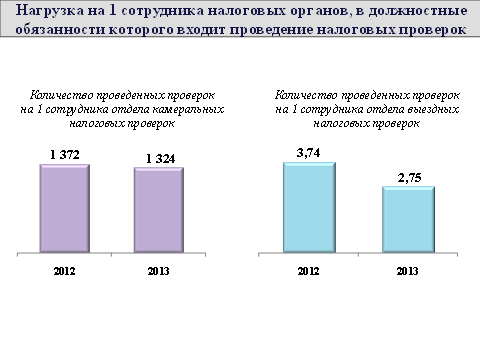 По данным формы № 1-контроль, средняя нагрузка на 1 сотрудника, занятого исполнением контрольно-надзорных функций, составила 
13,2 контрольных мероприятий (в 2012 году – 13,9). Иными словами, на 10 сотрудников приходится порядка 132 контрольных мероприятий в год 
(в 2012 году – 139).Незначительное уменьшение нагрузки на 1 сотрудника, занятого исполнением контрольно-надзорных функций, вызвано сохранением тенденции снижения количества выездных налоговых проверок с 58,1 тыс. в 2012 году до 41,3 тыс. в 2013 году при повышении их эффективности с 5,6 млн. рублей в 2012 году до 7,1 млн. рублей в 2013 году (в расчете на одну выездную проверку, выявившую нарушения) и уровня взыскания с 106,8 млн. рублей до 132,2 млн. рублей.д) численность экспертов и представителей экспертных организаций, привлекаемых к проведению мероприятий по контролюВ соответствии со статьей 95 Налогового кодекса, в необходимых случаях для участия в проведении конкретных действий по осуществлению налогового контроля, в том числе при проведении выездных налоговых проверок, на договорной основе может быть привлечен эксперт.По данным формы № 1-контроль количество проверок, проведенных с привлечением экспертных организаций, в 2013 году составило 2 605, что на 113 проверок меньше, чем в 2012 году (2 718).Количество проверок, проведенных с привлечением экспертов, в 2013 году увеличилось на 13,1 процента и составило 943 против 834 в 2012 году.В соответствии с постановлением Правительства Российской Федерации от 11.11.2002 № 817 «Об утверждении Положения о лицензировании деятельности по изготовлению защищенной от подделок полиграфической продукции, в том числе бланков ценных бумаг, а также торговли указанной продукцией» приказом Минфина России от 21.02.2012 № 48 утвержден персональный состав Экспертной комиссии в 2013 году по рассмотрению материалов, представленных для получения лицензий на осуществление деятельности по производству и реализации защищенной от подделок полиграфической продукции, в которую входят 13 экспертов – представителей Минфина России, ФСБ России, МВД России, ФСТЭК России и ФНС России.IV. Проведение государственного контроля (надзора)а) сведения, характеризующие выполненную в отчетный период работу по осуществлению государственного контроля (надзора) и муниципального контроля по соответствующим сферам деятельности, в том числе в динамикеВ соответствии с данными по форме № 1-контроль общее количество проведенных налоговыми органами проверок в 2013 году сократилось по сравнению с 2012 годом на 18 процентов и составило 237 тыс. проверок, что обусловлено «точечным» подходом к отбору объектов контроля и усилением аналитической составляющей при подготовке проверок, а также сокращением численности налоговых органов.Необходимо отметить, что в соответствии с методикой составления формы № 1-контроль в общее количество проверок включены проверки, на проведение которых выносится решение о ее проведении. Это:- выездные налоговые проверки;- проверки по соблюдению валютного законодательства;- проверки соблюдения законодательства по применению контрольно-кассовой техники, полноты учета выручки, применения специальных банковских счетов;- проверки по соблюдению законодательства в области госрегулируемых видов деятельности,и не включены камеральные налоговые проверки (34,2 млн.), поскольку в соответствии с пунктом 2 статьи 88 Налогового кодекса камеральная налоговая проверка проводится уполномоченными должностными лицами налогового органа без какого-либо специального решения руководителя налогового органа о ее проведении. Также не учитываются проверки по лицензионному контролю, проверки заявителя при проведении государственной регистрации, проверки физических лиц, не являющихся индивидуальными предпринимателями и другими лицами, осуществляющими предпринимательскую деятельность. Кроме того, не включено количество осмотров принадлежащих юридическому лицу или индивидуальному предпринимателю используемых для осуществления предпринимательской деятельности помещений, территорий (статья 27.8 Кодекса Российской Федерации об административных правонарушениях (далее - КоАП)).Информация о результатах работы налоговых органов по осуществлению государственного контроля (надзора) по видам контрольной работы подробно приведена в Разделе VI.Совместно с другими органами государственного контроля (надзора), муниципального контроля налоговые органы провели 10,8 тыс. проверок 
в 2013 году, что на 4,7 процента выше показателя 2012 года (10,3 тыс. проверок).В соответствии с Федеральным законом № 294-ФЗ ФНС России был утвержден и согласован с Генеральной прокуратурой Российской Федерации План проведения плановых проверок юридических лиц и индивидуальных предпринимателей на 2013 год.Согласно указанному Плану ФНС России в 2013 году проведено:- 12 плановых выездных проверок юридических лиц, осуществляющих деятельность по организации и проведению азартных игр в букмекерских конторах и тотализаторах;- 85 плановых проверок организаторов (операторов) лотерей.Плановые проверки юридических лиц, имеющих лицензию на осуществление деятельности по производству и реализации защищенной от подделок полиграфической продукции, в 2013 году не проводились.б) сведения о результатах работы экспертов и экспертных организаций, привлекаемых к проведению мероприятий по контролю, а также о размерах финансирования их участия в контрольной деятельностиПривлечение экспертов и экспертных организаций в ходе проведения выездных налоговых проверок позволяют сформировать качественную доказательственную базу выявляемых налоговыми органами нарушений налогового законодательства. В этой связи в 2013 году эксперты и экспертные организации стали чаще привлекаться налоговыми органами в ходе проведения налоговых проверок. Так, если в 2012 году эксперты привлекались в каждой 17 комплексной выездной налоговой проверке, то в 2013 году – в каждой 11.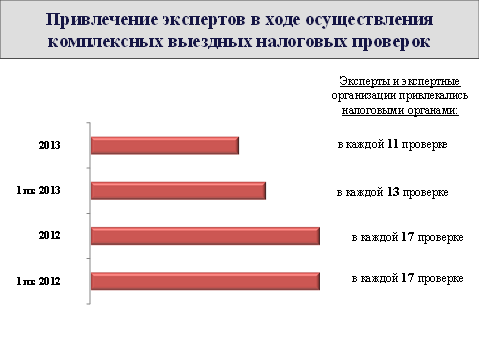 По результатам комплексных выездных налоговых проверок было доначислено 267,4 млрд. руб. налоговых платежей, что на 12,5 процента ниже аналогичного показателя 2012 года. Одновременно эффективность одной комплексной выездной налоговой проверки выросла с 5,5 млн. рублей до 6,9 млн. рублей или на 26,3 процента.Объем финансовых средств, выделенных в отчетном периоде из бюджетов всех уровней на финансирование участия экспертных организаций и экспертов в проведении проверок, согласно отчету по форме № 1-контроль в 2013 году составил 100 058 тыс. рублей, что в 1,7 раза выше показателя 2012 года.в) сведения о случаях причинения юридическими лицами и индивидуальными предпринимателями, в отношении которых осуществляются контрольно-надзорные мероприятия, вреда жизни и здоровью граждан, вреда животным, растениям, окружающей среде, объектам культурного наследия (памятникам истории и культуры) народов Российской Федерации, имуществу физических и юридических лиц, безопасности государства, а также о случаях возникновения чрезвычайных ситуаций природного и техногенного характераСведения о случаях причинения юридическими лицами и индивидуальными предпринимателями, в отношении которых осуществляются контрольно-надзорные мероприятия со стороны налоговых органов, вреда жизни и здоровью граждан, вреда животным, растениям, окружающей среде, объектам культурного наследия (памятникам истории и культуры) народов Российской Федерации, имуществу физических и юридических лиц, безопасности государства, а также о случаях возникновения чрезвычайных ситуаций природного и техногенного характера, отсутствуют.V. Действия органов государственного контроля (надзора) по пресечению нарушений обязательных требований и (или) устранению последствий таких нарушенийа) сведения о принятых органами государственного контроля (надзора), муниципального контроля мерах реагирования по фактам выявленных нарушенийСогласно данным отчета по форме № 1-контроль количество проведенных в 2013 году проверок в отношении юридических лиц и индивидуальных предпринимателей, выявивших правонарушения, сократилось с 187 тыс. проверок до 177,2 тыс. проверок, или на 5,3 процента, что обусловлено сокращением общего количества проведенных налоговыми органами проверок на 18 процентов.По результатам проведенных проверок в 2013 году было выявлено 200 570 правонарушений. При этом большая часть выявленных правонарушений относится к нарушениям обязательных требований законодательства - 99,8 процента от общего количества выявленных правонарушений, что практически соответствует уровню 2012 года (99,7 процента).Дела об административных правонарушениях были возбуждены по результатам 135,2 тыс. проверок, административные наказания наложены по результатам 126,1 тыс. проверок.Структура наложенных административных наказаний по итогам проведенных контрольно-надзорных мероприятий в 2013 году изменилась незначительно по сравнению с 2012 годом и по-прежнему практически полностью состоит из административных штрафов и предупреждений.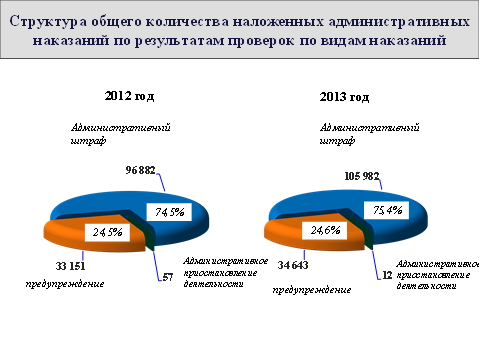 б) сведения о способах проведения и масштабах методической работы с юридическими лицами и индивидуальными предпринимателями, в отношении которых проводятся проверки, направленной на предотвращение нарушений с их стороныФНС России уделяет особое внимание работе по предупреждению налоговых правонарушений, в том числе в части проведения разъяснительной работы и повышению открытости процесса налогового контроля.Так, на официальном сайте Службы www.nalog.ru публикуются разъяснения и официальные письма ФНС России, Минфина России, обязательные для применения налоговыми органами, нормативные и методические материалы ФНС России, опубликованы контрольные соотношения для междокументального контроля правильности заполнения деклараций, а также размещен перечень характерных нарушений законодательства о налогах и сборах.Кроме того, в рамках утвержденной приказом ФНС России от 30.05.2007 № ММ-3-06/333 Концепции планирования выездных налоговых проверок 
(с учетом изменений и дополнений), налоговыми органами опубликованы 12 общедоступных Критериев самостоятельной оценки рисков для налогоплательщиков, используемых в процессе отбора объектов для проведения налоговых проверок.Также на официальном сайте Службы размещена информация о способах ведения финансово-хозяйственной деятельности с высоким налоговым риском.Налогоплательщику рекомендуется при оценке налоговых рисков, которые могут быть связаны с характером взаимоотношений с некоторыми контрагентами, исследовать среди прочих следующие признаки: отсутствие документального подтверждения полномочий руководителя компании-контрагента (его представителя), копий документа, удостоверяющего его личность, отсутствие информации о фактическом месте нахождения контрагента, производственных и (или) торговых площадей, отсутствие информации о государственной регистрации контрагента в Едином государственном реестре юридических лиц, отсутствие очевидных свидетельств возможности реального выполнения контрагентом условий договора, а также наличие обоснованных сомнений в возможности реального выполнения контрагентом условий договора с учетом времени, необходимого на доставку или производство товара, выполнение работ или оказание услуг.В целях предоставления возможности налогоплательщику оценить налоговые риски, связанные с осмотрительностью в выборе контрагентов, на сайте Службы реализованы электронные сервисы об адресах, указанных при государственной регистрации в качестве места нахождения несколькими юридическими лицами (так называемые адреса «массовой» регистрации, характерные, как правило, для фирм-«однодневок»), а также наименования юридических лиц, в состав исполнительных органов которых входят дисквалифицированные лица.Полный перечень сведений, к которым предоставляется открытый доступ через сервис «Проверь себя и контрагента», следующий:- сведения о юридических лицах и индивидуальных предпринимателях, в отношении которых представлены документы для государственной регистрации, в том числе для государственной регистрации изменений, вносимых в учредительные документы юридического лица, и внесения изменений в сведения о юридическом лице, содержащиеся в Едином государственном реестре юридических лиц. Указанный сервис ежедневно обновляется и позволяет осуществлять мониторинг информации о представлении в регистрирующий орган документов для государственной регистрации конкретного юридического лица (индивидуального предпринимателя), сроках готовности документов и принятом решении;- сообщения юридических лиц, опубликованные в журнале «Вестник государственной регистрации», о принятии решений о ликвидации, о реорганизации, об уменьшении уставного капитала, о приобретении обществом с ограниченной ответственностью 20 процентов уставного капитала другого общества, а также иные сообщения юридических лиц, которые они обязаны публиковать в соответствии с законодательством Российской Федерации;- сведения, опубликованные в журнале «Вестник государственной регистрации», о принятых регистрирующими органами решениях о предстоящем исключении недействующих юридических лиц из Единого государственного реестра юридических лиц;- сведения в реестре дисквалифицированных лиц;- сведения о юридических лицах, в состав исполнительных органов которых входят дисквалифицированные лица;- сведения об адресах, указанных при государственной регистрации в качестве места нахождения несколькими юридическими лицами;- сведения о лицах, отказавшихся в суде от участия (руководства) в организации или в отношении которых данный факт установлен (подтвержден) в судебном порядке;- сведения о юридических лицах, связь с которыми по указанному ими адресу (месту нахождения), внесенному в Единый государственный реестр юридических лиц, отсутствует.в) сведения об оспаривании в суде юридическими лицами и индивидуальными предпринимателями оснований и результатов проведения в отношении их мероприятий по контролю (количество удовлетворенных судом исков, типовые основания для удовлетворения обращений истцов, меры реагирования, принятые в отношении должностных лиц органов государственного контроля (надзора), муниципального контроля)Улучшение качества проведения контрольных мероприятий, сбор надлежащей доказательственной базы по выявленным нарушениям налогового законодательства, а также эффективная работа досудебного рассмотрения налоговых споров позволила значительно снизить количество дел, рассматриваемых в судах.Институт апелляционного обжалования (как и система досудебного урегулирования налоговых споров в целом) обладает целым рядом достоинств как с точки зрения налогоплательщика, так и с точки зрения государства. Грамотная организация работы с жалобами позволяет установить устойчивую обратную связь между налоговыми органами разных уровней, усилить внутриведомственный контроль и своевременно формировать объективную оценку работы нижестоящих налоговых органов и их должностных лиц, на регулярной основе осуществлять мониторинг эффективности применения налогового законодательства всеми участниками налоговых правоотношений. Кроме того, нельзя не отметить простоту и оперативность административного обжалования в сравнении с судебным порядком рассмотрения налоговых споров.В 2013 году принят Федеральный закон от 02.07.2013 № 153-ФЗ 
«О внесении изменений в часть первую Налогового кодекса Российской Федерации». Целью данных изменений является создание благоприятных условий для урегулирования разногласий между налоговыми органами и налогоплательщиками в досудебном порядке. Для налогоплательщиков это быстрый и бесплатный способ устранить нарушения своих прав, не доводя дело до судебного разбирательства, позволяющий минимизировать издержки налогоплательщиков на урегулирование налоговых конфликтов, ускорить разрешение налоговых споров.Следует отметить, что сохраняется тенденция последних лет по снижению количества жалоб. Так, в 2013 году число поступивших жалоб уменьшилось на 9,5 процента по сравнению с 2012 годом, а в целом за последние годы количество жалоб сократилось в 1,5 раза.Одновременно со снижением количества жалоб, поступающих в налоговые органы, снижается количество заявлений в суды на ненормативные акты налоговых органов и действия (бездействие) их должностных лиц.По данным отчета по форме № 1-контроль, если в 2012 году количество проверок, результаты которых были признаны недействительными по решению суда, составляло 1 330 проверок, то в 2013 году – 1 241 проверка, или 
на 6,7 процента ниже.Необходимо отметить, что на долю выездных налоговых проверок, результаты которых оспаривались в судебных органах, приходится 49,4 процента, оставшаяся часть - 50,6 процента приходится на долю проверок применения контрольно-кассовой техники, полноты учета выручки и использования специальных банковских счетов.Анализ оснований налоговых споров в 2013 году показал сохранение тенденции по увеличению споров касающихся методологии налогообложения, в частности, по применению налоговых льгот и преференций, международных налоговых соглашений.Повысилась эффективность участия налоговых органов в судах, что подтверждается увеличением процента суммы рассмотренных требований в пользу налоговых органов с 67,9 процента в 2012 году до 74,2 процента в 2013 году. Это самый высокий показатель за последние годы работы.Снижение количества налоговых споров позволило вырабатывать единую правоприменительную практику по важным вопросам.Среди таких судебных дел можно отметить следующие: с участием ООО «Олекминский рудник» по применению статьи 269 Налогового кодекса в случаях, когда займодавцем выступает иностранная «сестринская» компания налогоплательщика и ЗАО «ЭР-Телеком Холдинг» – по методике расчета налога при применении норм о контролируемой задолженности.Федеральной налоговой службе удалось отстоять свою позицию и в споре с ЗАО НК «Калмпетрол» в части толкования положений пункта 4 статьи 342 Налогового кодекса. Это позволило сформировать практику определения коэффициента выработанности при исчислении налога на добычу полезных ископаемых, что предотвратило потери бюджета в размере 1,3 триллиона рублей.Кроме того, в 2013 году сохранилась тенденция по снижению количества налоговых споров с юридическими лицами в судах, в том числе в связи с заключением мировых соглашений.Так, Постановлением Федерального арбитражного суда Московского округа от 22.03.2013 по делу № А40-41103/12-91-228 утверждено мировое соглашение, заключенное между ОАО «ИНТЕР РАО ЕЭС» и МИ ФНС России по крупнейшим налогоплательщикам № 4, производство по делу прекращено.Также Постановлением Федерального арбитражного суда Московского округа от 29.11.2013 по делу № А40-47670/12-116-102 утверждено мировое соглашение, заключенное между ОАО «Новосибирскнефтегаз» и МИ ФНС России по крупнейшим налогоплательщикам № 1, производство по делу также прекращено.Кроме того, о положительных тенденциях в контрольной работе в отчетном периоде свидетельствует и сокращение суммы уменьшенных платежей (из доначисленных по налоговым проверкам) по решениям судебных и вышестоящих налоговых органов.Так, в 2013 году сумма уменьшенных платежей (с учетом восстановленных) по решениям судебных органов составила 78,1 млрд. рублей, снизившись по сравнению с 2012 годом на 7,8 млрд. рублей, или на 9,1 процента. Это свидетельствует о тщательном сборе доказательной базы, улучшении качества подготовки и проведения контрольных мероприятий, а также о правильном применении налоговыми органами законодательства Российской Федерации о налогах и сборах.Наиболее существенными из рассмотренных судами дел явились 
споры налоговых органов с ОАО «Банк «Развитие-Столица» дело 
№ А40-132494/12-140-915 (учет в составе расходов по налогу на прибыль организаций убытков по операциям с финансовыми инструментами срочных сделок при исполнении сделки путем неттинга) и ООО «Лагуна-Грин» дело № А40-29387/13 (вычеты по НДС при строительстве жилого дома с нежилыми помещениями), повлиявшие на формирование судебной практики в пользу налоговых органов.Снижение количества налоговых споров позволило вырабатывать единую правоприменительную практику по важным вопросам.В части судебных споров по результатам проверок применения контрольно-кассовой техники, полноты учета выручки и использования специальных банковских счетов в 2013 году основной причиной отмены постановлений по делам об административных правонарушениях, ответственность за совершение которых предусмотрена частью 2 статьи 14.5 (неприменение контрольно-кассовой техники, применение контрольно-кассовой техники с нарушением установленного порядка и условий ее регистрации и применения) и частью 1 статьи 15.1 КоАП (неоприходование в кассу денежной наличности), является малозначительность совершенного административного правонарушения, в связи с тем, что правонарушения не содержали угрозы охраняемым общественным отношениям.VI. Анализ и оценка эффективности государственного контроля (надзора)Анализ основных показателей оценки эффективности государственного контроля (надзора) по данным формы № 1-контрольВ 2013 году выполнение налоговыми органами годового плана проведения проверок составило 100 процентов.Доля заявлений органов государственного контроля (надзора), муниципального контроля, направленных в органы прокуратуры о согласовании проведения внеплановых выездных проверок, в согласовании которых было отказано (в процентах от общего числа направленных в органы прокуратуры заявлений), в 2013 году составила 23,1 процента, что на 9,2 п.п. ниже, чем в 2012 году – 32,3 процента (в 1 полугодии 2013 года – 5,9 процента, что на 29,1 процента ниже показателя 1 полугодия 2012 года).Доля проверок, результаты которых признаны недействительными (в процентах общего числа проведенных проверок), в 2013 году составила 0,7 процента (1 671 проверка из 237 022 проверок), что на 0,07 п.п. выше показателя 2012 года (1 832 проверки из 289 171). Прежде всего, увеличение указанного показателя обусловлено сокращением общего количества проведенных налоговыми органами проверок на 18 процентов.Основной причиной признания результатов проверок недействительными являются решения судов, что составляет 74,3 процента или 1 241 проверка из 1 671 против 1 330 проверок из 1 832 в 2012 году (72,6 процента) ввиду различного толкования норм законодательства судебным и налоговым органом при наличии разъяснений Минфина России или ФНС России.Доля проверок, проведенных органами государственного контроля (надзора), муниципального контроля с нарушениями требований законодательства Российской Федерации о порядке их проведения, по результатам выявления которых к должностным лицам органов государственного контроля (надзора), муниципального контроля, осуществившим такие проверки, применены меры дисциплинарного, административного наказания (в процентах от общего числа проведенных проверок), в 2013 году составила 0,04 процента, увеличившись по сравнению с 2012 годом на 0,01 п.п. (в 1 полугодии 2013 года – 0,02 процента против 0,03 процента в 1 полугодии 2012 года).Доля юридических лиц и индивидуальных предпринимателей, в отношении которых налоговыми органами были проведены проверки (в процентах от общего количества юридических лиц и индивидуальных предпринимателей, осуществляющих деятельность на территории Российской Федерации), в 2013 году снизилась с 3,2 процента в 2012 году до 2,3 процента. Аналогичной динамикой снижения характеризуются 1 полугодие 2012 и 1 полугодие 2013 годов: 2 процента против 1,2 процента.Показатель среднего количества проверок, проведенных в отношении одного юридического лица, индивидуального предпринимателя, увеличился 
с 1 процента в 2012 году до 1,2 процента в 2013 году. Данное обстоятельство обусловлено снижением в 2013 году общего количества налогоплательщиков, состоящих на учете в налоговых органах, с 8,7 млн. в 2012 году до 
8,3 миллионов.Также следует отметить увеличение доли проведенных внеплановых проверок (в процентах от общего количества проведенных проверок) с 1,2 процента в 2012 году до 1,3 процента в 2012 году.При этом сократилась доля правонарушений, выявленных по итогам проведения внеплановых проверок (в процентах от общего числа правонарушений, выявленных по итогам проверок) с 2,1 процента в 2012 году до 1,9 процента в 2013 году.Вышеуказанное обусловлено опережающими темпами снижения общего количества проверок (с 289,2 тыс. в 2012 году до 237 тыс. в 2013 году, или на 18 процентов) над темпами снижения количества внеплановых проверок 
(с 3,5 тыс. в 2012 году до 3,2 тыс. в 2013 году, или на 8,5 процента).Показатель доли внеплановых проверок, проведенных по фактам нарушений, с которыми связано возникновение угрозы причинения вреда жизни и здоровью граждан, вреда животным, растениям, окружающей среде, объектам культурного наследия (памятникам истории и культуры) народов Российской Федерации, имуществу физических и юридических лиц, безопасности государства, а также угрозы чрезвычайных ситуаций природного и техногенного характера, с целью предотвращения угрозы причинения такого вреда (в процентах от общего количества проведенных внеплановых проверок) не рассчитывается в связи с тем, что такие проверки налоговые органы не проводят.Показатель доли внеплановых проверок, проведенных по фактам нарушений обязательных требований, с которыми связано причинение вреда жизни и здоровью граждан, вреда животным, растениям, окружающей среде, объектам культурного наследия (памятникам истории и культуры) народов Российской Федерации, имуществу физических и юридических лиц, безопасности государства, а также возникновение чрезвычайных ситуаций природного и техногенного характера, с целью прекращения дальнейшего причинения вреда и ликвидации последствий таких нарушений (в процентах от общего количества проведенных внеплановых проверок) не рассчитывается в связи с тем, что такие проверки налоговые органы не проводят.При сокращении общего количества проведенных налоговыми органами проверок следует отметить рост их результативности. Так, показатель доли проверок, по итогам которых выявлены правонарушения (в процентах от общего числа проведенных плановых и внеплановых проверок) имеет динамику роста: в 1 полугодии 2012 года – 60,6 процента, в 2012 году – 
64,7 процента, в 1 полугодии 2013 года – 70,8 процента, в 2013 году – 74,7 процента.Указанное повышение результативности проверок стало следствием повышения качества контрольно-аналитической работы налоговых органов, связанной с усилением аналитической составляющей при выборе объектов для проведения проверок.Также возросла доля проверок, по итогам которых по результатам выявленных правонарушений были возбуждены дела об административных правонарушениях (в процентах от общего числа проверок, по итогам которых были выявлены правонарушения) с 66,2 процента в 2012 году до 76,3 процента в 2013 году.Показатель доли проверок, по итогам которых по фактам выявленных нарушений наложены административные наказания (в процентах от общего числа проверок, по итогам которых по результатам выявленных правонарушений возбуждены дела об административных правонарушениях), в 2013 году составил 93,3 процента (в 1 полугодии 2012 года – 91,6 процента, в 2012 году - 95,8 процента, в 1 полугодии 2013 года – 91,8 процента).Показатель доли юридических лиц, индивидуальных предпринимателей, в деятельности которых выявлены нарушения обязательных требований, представляющие непосредственную угрозу причинения вреда жизни и здоровью граждан, вреда животным, растениям, окружающей среде, объектам культурного наследия (памятникам истории и культуры) народов Российской Федерации, имуществу физических и юридических лиц, безопасности государства, а также угрозу чрезвычайных ситуаций природного и техногенного характера (в процентах от общего числа проверенных лиц), не рассчитывается в связи с тем, что такие проверки налоговые органы не проводят.Показатель доли юридических лиц, индивидуальных предпринимателей, в деятельности которых выявлены нарушения обязательных требований, явившиеся причиной причинения вреда жизни и здоровью граждан, вреда животным, растениям, окружающей среде, объектам культурного наследия (памятникам истории и культуры) народов Российской Федерации, имуществу физических и юридических лиц, безопасности государства, а также возникновения чрезвычайных ситуаций природного и техногенного характера (в процентах от общего числа проверенных лиц), не рассчитывается в связи с тем, что такие проверки налоговые органы не проводят.Показатель количества случаев причинения юридическими лицами, индивидуальными предпринимателями вреда жизни и здоровью граждан, вреда животным, растениям, окружающей среде, объектам культурного наследия (памятникам истории и культуры) народов Российской Федерации, имуществу физических и юридических лиц, безопасности государства, а также чрезвычайных ситуаций природного и техногенного характера (по видам ущерба) не рассчитывается в связи с тем, что такие проверки налоговые органы не проводят.Доля выявленных при проведении проверок правонарушений, связанных с неисполнением предписаний (в процентах от общего числа выявленных правонарушений), в 2013 году составила 0,2 процента и снизилась по сравнению с 2012 годом на 0,1 п.п.Отношение суммы взысканных административных штрафов к общей сумме наложенных административных штрафов в 2013 году составило 
81,5 процента, что на 1,4 п.п. выше показателя 2012 года.Общая сумма наложенных административных штрафов в 2013 году составила 709,5 млн. рублей, что на 5,3 процента выше показателя 2012 года (673,6 млн. рублей.), в том числе на должностных лих – 44,1 млн. рублей, что на 2,8 процента выше показателя 2012 года (43 млн. рублей), на юридических лиц – 377,1 млн. рублей, что соответствует уровню 2012 года (376 млн. рублей).Характеристика результатов государственного контроля (надзора) в 2013 году по видам контрольной работыНалоговый контрольВ 2013 году налоговыми органами проведено 34,2 млн. камеральных налоговых проверок, что на 2 процента ниже 2012 года.Основными факторами, повлиявшими на снижение количества камеральных проверок в 2013 году, явились снижение количества представленных налогоплательщиками уточненных налоговых деклараций, а также уменьшение количества организаций и индивидуальных предпринимателей, состоящих на учете в налоговых органах (с 8,7 до 8,3 млн.), и, соответственно, снижение количества налогоплательщиков, представляющих налоговую отчетность, с 6,0 млн. до 5,7 миллиона.Количество проведенных в 2013 году выездных налоговых проверок составило 41,3 тыс. проверок и по сравнению с 2012 годом снизилось на 28,9 процента. Эффективность одной выездной проверки составила 7 104 тыс. рублей.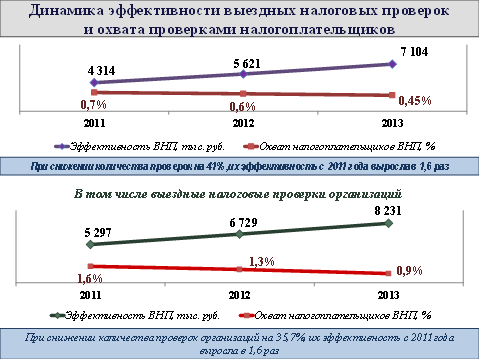 В 2013 году по результатам налоговых проверок в бюджетную систему Российской Федерации дополнительно начислено платежей 337,7 млрд. рублей, в том числе по результатам выездных проверок – 281,5 млрд. рублей, по результатам камеральных проверок – 56,1 млрд. рублей. Кроме того, сумма пеней в карточках «Расчеты с бюджетом», начисленных за несвоевременную уплату налогов и сборов, составила 60,7 млрд. руб., что на 3,8 процента выше, чем в 2012 году.Следует также отметить, что в 2013 году с участием органов внутренних дел налоговыми органами проведено 6 523 выездные налоговые проверки, что на 11,8 процента  выше показателя 2012 года (5 833 проверки).Эффективность 1 совместной выездной налоговой проверки увеличилась на 28,1 процента и составила 21,6 млн. руб., что в 3 раза выше эффективности всех ВНП.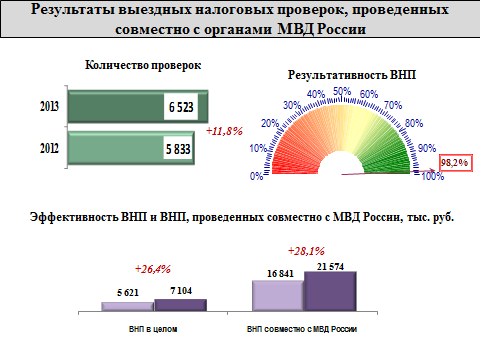 В целях повышения эффективности межведомственного взаимодействия на уровне территориальных налоговых органов субъектов Российской Федерации созданы рабочие группы с участием представителей МВД России, Следственного комитета Российской Федерации, что позволило обеспечить рост количества возбужденных уголовных дел по материалам, направленным налоговыми органами по результатам налоговых проверок, с 1 043 до 1 471 единицы.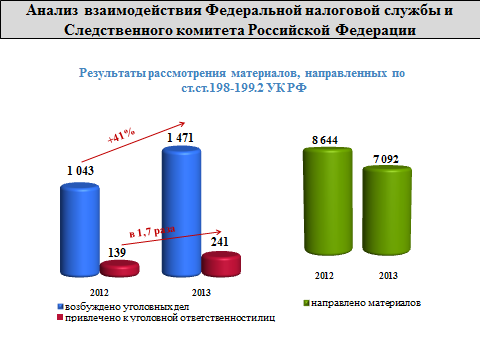 Так, кроме статей 198-199.2 Уголовного кодекса, в 2013 году налоговыми органами в порядке статей 159, 170.1, 173.1, 173.2, 195, 196, 197 Уголовного кодекса направлено в органы внутренних дел и следственные органы Следственного комитета Российской Федерации 3 868 материалов, по которым возбуждено 527 уголовных дел.Существенные изменения во взаимодействии с правоохранительными органами и Федеральной службой по финансовому мониторингу (далее – Росфинмониторинг) внесены Федеральным законом № 134-ФЗ.Согласно данным территориальных налоговых органов в период действия Федерального закона № 134-ФЗ от органов Росфинмониторинга получено 103 материала о «сомнительных финансовых операциях в порядке, предусмотренном статьей 8 Федерального закона № 115-ФЗ.В свою очередь налоговыми органами в ходе осуществления своей деятельности выявляются факты с признаками преступлений, предусмотренных статьями 174, 174.1 Уголовного кодекса, информация о которых доводится до правоохранительных органов. С начала действия Федерального закона 
№ 134-ФЗ в правоохранительные направлено 134 материала (114 материалов по статье 174 Уголовного кодекса, 20 – по статье 174.1 Уголовного кодекса).Еще одним из важных изменений стало внесение Федеральным законом № 134-ФЗ в статью 11 Федерального закона № 144-ФЗ «Об оперативно-розыскной деятельности» нормы, позволяющей налоговым органами использовать в своей деятельности результаты ОРД для использования при реализации полномочий по контролю и надзору за соблюдением законодательства о налогах и сборах, по обеспечению представления интересов государства в делах о банкротстве, а также при реализации полномочий в сфере государственной регистрации юридических лиц. Данная норма активно используется налоговыми органами в ходе осуществления своей деятельности, особенно при проведении мероприятий налогового контроля, в которых участвуют сотрудники правоохранительных органов.Так, согласно представленным территориальными налоговыми органами сведениям за период действия данной нормы Федерального закона № 134-ФЗ налоговыми органами направлено оперативным подразделениям органов, осуществляющих оперативно-розыскную деятельность, более 3 300 запросов о предоставлении результатов ОРД, на которые получено около 1 900 материалов. Кроме того, налоговыми органами получено без направления соответствующих запросов еще около 600 материалов с результатами ОРД.Сумма доначисленных налоговых платежей по вступившим в законную силу решениям налоговых органов с использованием материалов с результатами ОРД составила более 733,7 млн. рублей.Необходимо также отметить, что с принятием Федерального закона № 134-ФЗ, которым арбитражные управляющие отнесены к должностным лицам (статья 2.4 КоАП) и был в 10 раз увеличен административный штраф, налагаемый на арбитражных управляющих, во 2 полугодии 2013 года значительно увеличилась эффективность привлечения арбитражных управляющих к административной ответственности, поскольку более действенным стало применение соответствующего наказания по сравнению с иными мерами воздействия на арбитражных управляющих (привлечение к дисциплинарной ответственности, обжалование ненадлежащего исполнения арбитражным управляющим своих обязанностей в судебном порядке).Так, в 1 полугодии 2013 года налоговыми органами в орган по контролю (надзору) направлено 1 007 материалов, по результатам рассмотрения которых привлечено к административной ответственности 286 арбитражных управляющих.Во 2 полугодии 2013 года направлено 1 239 материалов, по результатам рассмотрения которых привлечено к административной ответственности уже 690 арбитражных управляющих.Одновременно с увеличением количества случаев привлечения к административной ответственности отмечается повышение качества представляемых арбитражными управляющими материалов, что обусловлено ужесточением санкции за допускаемые нарушения.С принятием Федерального закона № 134-ФЗ существенно увеличилась эффективность привлечения к субсидиарной ответственности.Так, в 1 полугодии 2013 направлен 791 иск о привлечении к субсидиарной ответственности на сумму 21 млрд. рублей, удовлетворено 266 исков на сумму 2 млрд. рублей.Во 2 полугодии 2013 года направлено 1 845 исков о привлечении к субсидиарной ответственности на сумму 126 млрд. рублей, удовлетворено 617 исков на сумму 31 млрд. рублей (что выше по сравнению с 1 полугодием в 15,5 раз).В сфере налогового контроля Федеральная налоговая служба ориентируется на повышение качества проводимых контрольных мероприятий и одновременном стимулировании налогоплательщиков к отказу от применения инструментов налоговой оптимизации и добровольному исполнению налоговых обязательств.В части организации контрольной работы Службой сделан акцент на проведение всестороннего анализа финансово-хозяйственной деятельности налогоплательщиков и критериях риска совершения налогового правонарушения.Помимо повышения эффективности проводимых налоговых проверок, Служба уделяет особое внимание работе по предупреждению налоговых правонарушений, в том числе в части проведения разъяснительной работы и повышению открытости процесса налогового контроля.В рамках утвержденной приказом ФНС России от 30.05.2007 
№ ММ-3-06/333 Концепции планирования выездных налоговых проверок (с учетом изменений и дополнений) налоговыми органами опубликованы 12 общедоступных Критериев самостоятельной оценки рисков для налогоплательщиков, используемых в процессе отбора объектов для проведения налоговых проверок.В результате аналитической работы налоговых органов в ходе камеральных и выездных налоговых проверок и в связи с самостоятельной оценкой рисков налогоплательщиками в 2013 году были уточнены налоговые обязательства на сумму 46,6 млрд. рублей, а также уменьшены убытки на сумму 250,2 млрд. руб., что на 14,5 процента выше, чем в 2012 году.К нарушителям законодательства о налогах и сборах налоговым органами принимались и меры административного воздействия. Так, в отношении должностных лиц организаций, а также в отношении юридических лиц:- количество протоколов об административных правонарушениях в области налогов и сборов, составленных в отношении должностных лиц организаций (статьи 15.3 – 15.9, 15.11 КоАП), составило 266,7 тыс. ед.;- количество протоколов об административных правонарушениях против порядка управления, составленных в отношении должностных лиц организаций (часть 1 статьи 19.4, статья 19.4.1, часть 1 статьи 19.5, статьи 19.6, 19.7 КоАП) составило 5,1 тыс. ед.;- количество протоколов об административных правонарушениях против порядка управления, составленных в отношении юридических лиц 
(статья 19.4.1, часть 1 статьи 19.5, статья 19.7 КоАП) составило 
0,6 тыс. единиц.В отношении физических лиц было направлено в судебные органы 12,7 тыс. протоколов об административных правонарушениях.Все указанные протоколы направлялись в судебные органы для наложения административных штрафов.Кроме того, в 2013 году налоговые органы в 1 488 тыс. случаях приостанавливали операции в финансово-кредитных организациях из-за непредставления налогоплательщиком декларации в налоговый орган в течение 10 дней по истечении установленного срока ее представления.Валютный контрольВ 2013 году в целом по Российской Федерации было составлено 6 153 протокола об административных правонарушениях по выявленным нарушениям валютного законодательства, что на 226 протоколов больше по сравнению с 2012 годом.Количество составленных протоколов об административных правонарушениях за нарушение резидентами сроков представления отчетов по счетам, открытых в зарубежных банках, в 2013 году увеличилось по сравнению с 2012 годом на 5 процентов и составило 2 318 протоколов (в 2012 году – 2 207 протоколов).Необходимо отметить, что за нарушения в области валютного законодательства налоговые органы составляют только протоколы об административных правонарушениях. Привлечение виновных лиц к административной ответственности осуществляется органами Федеральной службы финансово-бюджетного надзора.В сфере валютного контроля руководствуются Административным регламентом исполнения Федеральной налоговой службой государственной функции по контролю за осуществлением валютных операций резидентами и нерезидентами, не являющимися кредитными организациями или валютными биржами (утвержден приказом Минфина России от 04.10.2011 № 123н), вступившим в силу с 18 мая 2012 года.Данный Административный регламент направлен на реализацию Федеральной налоговой службой и ее территориальными органами функции агента валютного контроля, осуществляемой в соответствии с частью 3 статьи 22 Федерального закона от 10.12.2003 № 173-ФЗ «О валютном регулировании и валютном контроле» и устанавливает сроки и последовательность выполнения должностными лицами ФНС России административных процедур при исполнении государственной функции, включая:- основные характеристики проверки соблюдения резидентами и нерезидентами валютного законодательства Российской Федерации и актов органов валютного регулирования, за исключением кредитных организаций;- отбор резидентов и нерезидентов для проведения проверки и подготовка к ее проведению;- порядок проведения проверок;- порядок оформления результатов проверок и реализации материалов по результатам проверок;- перечень и формы документов, используемых в процессе исполнения государственной функции;- порядок обжалования действий (бездействий) ФНС России при исполнении государственной функции и ее должностных лиц.В Административном регламенте также установлены основания проведения проверок, определен перечень вопросов, которые могут быть исследованы в ходе проведения проверки резидентов и нерезидентов.В целях повышения эффективности межведомственного взаимодействия с учетом Федерального закона от 28.06.2013 № 134-ФЗ «О внесении изменений в отдельные законодательные акты Российской Федерации в части противодействия незаконным финансовым операциям» в настоящее время находится на стадии согласования проект новой редакции соглашения об информационном взаимодействии Федеральной налоговой службой и Росфиннадзора, в том числе в части осуществления валютного контроля.Контроль за соблюдением законодательства о применении контрольно-кассовой техникиПо состоянию на 01.01.2014 в налоговых органах зарегистрировано 2 млн. 527 тыс. единиц контрольно-кассовой техники, из них 768 тыс. единиц (30,4 процента) зарегистрировано индивидуальными предпринимателями. По сравнению с 01.01.2013 количество зарегистрированной контрольно-кассовой техники сократилось на 28 тыс. единиц. За отчетный период налоговыми органами зарегистрировано 349 тыс. единиц контрольно-кассовой техники, снято с регистрации – 377 тыс. единиц контрольно-кассовой техники.Налоговыми органами в 2013 году было проведено более 193 тыс. проверок применения контрольно-кассовой техники, полноты учета выручки и использования специальных банковских счетов, что на 35 тыс. проверок меньше 2012 года (в 2012 году проведено 228 тыс. проверок), в том числе:- по вопросу соблюдения законодательства о применении ККТ – 150 тыс. проверок;- по вопросу полноты учета выручки денежных средств 39 тыс. проверок;- по вопросу использования специальных банковских счетов 4 тыс. проверок.В 2013 году налоговыми органами установлено более 134 тыс. нарушений, из них 82,8 процента или 111 тыс. нарушений установлено в части неприменения контрольно-кассовой техники (применения контрольно-кассовой техники, несоответствующей установленным требованиям, а также с нарушением порядка и условий ее регистрации и применения), 15,3 процента  или 21 тыс. нарушений в части полноты учета выручки денежных средств 
и 1,8 процента или 2,5 тыс. нарушений, связанных с неиспользованием специальных банковских счетов.Результативность проведенных проверок за 2013 год составила 
69,6 процента, что на 15 процентов больше аналогичного показателя 2012 года (в 2012 году показатель результативности проверок составлял – 54,7 процента).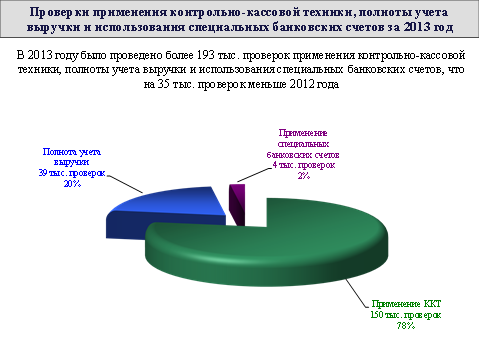 Необходимо отметить, что при снижении количества проведенных проверок обеспечено повышение качества их проведения, о чем свидетельствует увеличение в 2013 году на 27,8 процента суммы предъявленных штрафных санкций на одну проверку по сравнению с 2012 годом (сумма предъявленных штрафных санкций на одну проверку в 2013 году составила 3,6 тыс. руб. против 2,6 тыс. руб. в 2012 году).На улучшение показателей контрольной работы положительно повлияло принятие Административного регламента исполнения ФНС России государственной функции по осуществлению контроля и надзора за соблюдением требований к контрольно-кассовой технике, порядком и условиями ее регистрации и применения, утвержденного приказом Министерства финансов Российской Федерации от 17.10.2011 № 132н, и Административного регламента исполнения ФНС России государственной функции по осуществлению контроля и надзора за полнотой учета выручки денежных средств в организациях и у индивидуальных предпринимателей, утвержденного приказом Минфина России от 17.10.2011 № 133н.По результатам проверок, выявивших нарушения за 2013 год, предъявлены штрафные санкции на сумму 701 млн. руб., что на 97 млн. руб. больше 2012 года. Из них взыскано 574 млн. руб. или 81,9 процента.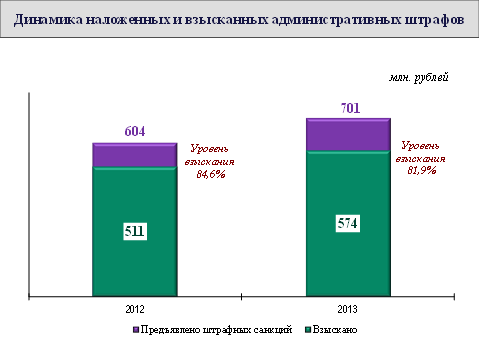 В целях обеспечения полного взыскания предъявленных штрафных санкций территориальные налоговые органы при отсутствии документа, свидетельствующего об уплате административного штрафа, и информации об уплате административного штрафа в Государственной информационной системе о государственных и муниципальных платежах (ГИС ГМП), по истечении срока направляют материалы в органы Федеральной службы судебных приставов на основании части 5 статьи 32.2 КоАП. Кроме того, должностные лица налоговых органов, вынесшие постановления о привлечении к административной ответственности, составляют протоколы о привлечении лица, не уплатившего административный штраф, к административной ответственности в соответствии с частью 1 статьи 20.25 КоАП.В целях совершенствования контрольной работы за соблюдением организациями и индивидуальными предпринимателями законодательства Российской Федерации о применении контрольно-кассовой техники налоговым органам рекомендовано осуществлять планирование и отбор налогоплательщиков для проведения контрольных мероприятий по соблюдению законодательства о применении контрольно-кассовой техники, полноте учета выручки и использованию специальных банковских счетов в соответствии с разработанными Федеральной налоговой службой методическими рекомендациями, основанными на определении зон риска и проведении контрольных мероприятий в отношении налогоплательщиков, находящихся в таких зонах.Контроль в сфере регулирования отношений, возникающих в области организации и проведения лотерейВ 2013 году ФНС России было выдано 38 разрешений на проведение всероссийских негосударственных лотерей, принято решений об отказе в выдаче разрешения – 67; предоставлено право на проведение всероссийской стимулирующей лотереи – 332, принято решений о запрете проведения всероссийской стимулирующей лотереи – 133.По состоянию на 01.01.2014 количество действующих всероссийских негосударственных лотерей – 376, количество организаторов указанных лотерей – 86 юридических лиц; количество действующих стимулирующих лотерей – 123, количество организаторов указанных лотерей – 59.В единый государственный реестр лотерей и государственный реестр всероссийских лотерей внесено 2 354 записи.Проведено 85 плановых выездных проверок организаторов лотерей, отозвано 5 разрешений на проведение лотерей.Выдача лицензий и ведение реестра лицензий на осуществление деятельности по производству и реализации защищенной от подделок полиграфической продукцииВ настоящее время лицензии на осуществление деятельности по производству и реализации защищенной от подделок полиграфической продукции имеют 26 юридических лиц.В 2013 году ФНС России было выдано 2 лицензии, принято 1 решение об отказе в предоставлении лицензии, принято 17 решений о переоформлении лицензии, проведено 7 плановых выездных проверок, 2 внеплановые выездные проверки соискателей лицензии.Выдача лицензий и по лицензионному контролю за организацией и проведением азартных игр в букмекерских конторах и (или) тотализаторахВ настоящее время лицензии на осуществление деятельности по организации и проведению азартных игр в букмекерских конторах и тотализаторах имеют 27 юридических лиц.В 2013 году ФНС России была выдана 1 лицензия, принято 82 решения о переоформлении лицензии, 74 решения об отказе в переоформлении лицензии, проведено 12 плановых выездных проверок, составлено 40 протоколов об административных правонарушениях.VII. Выводы и предложения по результатам государственного контроля (надзора)Несмотря на повышение эффективности осуществления государственного контроля (надзора) налоговыми органами, можно отметить несколько ключевых проблем, связанных с организацией и проведением контрольной работы.1. Сохранение института налоговой амнистииВ соответствии со статьей 3 Налогового кодекса предусмотрено, что каждое лицо должно уплачивать законно установленные налоги и сборы. Законодательство о налогах и сборах основывается на признании всеобщности и равенства налогообложения.Важно отметить, что проведение налоговой амнистии приводит к неравным условиям налогообложения добросовестных налогоплательщиков, своевременно и в полном объеме уплачивающих налоги, и налогоплательщиков, уклоняющихся от исполнения обязанности по уплате налогов.В соответствии с постановлением Государственной Думы Федерального Собрания Российской Федерации от 2 июля 2013 года № 2559-6 ГД 
«Об объявлении амнистии» прекращаются уголовные дела, находящиеся в производстве органов дознания, предварительного следствия и суда, предусмотренных статьями 198, 199, 199.1, 199.2 Уголовного кодекса, если лица, подозреваемые и обвиняемые в совершении указанных преступлений, выполнили обязательства по возврату имущества и (или) возмещению убытков потерпевшим. Таким образом, возмещению подлежат только суммы налогов, в свою очередь не предусмотрена погашение сумм пени (и штрафов) за несвоевременную уплату налогов вследствие уклонения от их уплаты. В то время как добросовестные налогоплательщики в случае несвоевременной добровольной уплаты налогов обязаны уплатить суммы штрафов и пени, установленные Налоговым кодексом.2. Отсутствие у налоговых органов Российской Федерации инструментов налогового контроля, имеющихся у налоговых органов зарубежных стран (например, таких как проведение оперативно-розыскных мероприятий, обеспечение удаленного доступа «он-лайн» к банковским счетам налогоплательщиков, обеспечение в ходе проверок доступа к электронным базам данных бухгалтерии налогоплательщиков и др.), а также отсутствие у государственных органов, обладающих информацией о налогоплательщиках, обязанности представления налоговым органам данной информации или документов (органы статистики, отраслевые департаменты администраций городов и районов и др.)ФНС России направлены предложения в Министерство финансов Российской Федерации по внесению изменений в действующее законодательство.3. Несовершенство законодательства в сфере регистрации и применения контрольно-кассовой техникиВ настоящее время в соответствии с Федеральным законом № 54-ФЗ налогоплательщик обязан соблюдать ряд требований, направленных на обеспечение некорректируемости фискальных данных (применение ЭКЛЗ, прохождение обязательного технического обслуживания с опломбированием ККТ и пр.).Проверить соблюдение налогоплательщиками требований Федерального закона № 54-ФЗ в части применения ККТ, а также полноты оприходования выручки в целях полноты и правильности исчисления налогов, возможно только при условии выхода к налогоплательщику по месту установки ККТ.Вместе с тем осуществление такого контроля (с выходом на место установки ККТ) сопряжено с избыточной административной нагрузкой на добросовестных налогоплательщиков и высокими трудозатратами налоговых органов. Учитывая, что в течение последних лет более 50 процентов проводимых проверок стабильно выявляют нарушения в сфере применения ККТ, указанное ставит под сомнение эффективность действующей системы обеспечения некорректируемости фискальных данных.В этой связи Минфином России разработан и согласован с ФНС России проект Федерального закона «О внесении изменений в Федеральный закон 
«О применении контрольно-кассовой техники при осуществлении наличных денежных расчетов и (или) расчетов с использованием платежных карт». Указанный проект внесен в Правительство Российской Федерации (письмо Минфина России от 18.10.2013 № 01-02-01/03-43617).В соответствии с Протоколом совещания у Первого заместителя Председателя Правительства Российской Федерации И.И.Шувалова 
от 19.12.2013 № ИШ-П13-128пр признано целесообразным проведение в ряде регионов эксперимента с применением контрольно-кассовой техники, осуществляющей передачу фискальных данных в адрес налоговых органов.В рамках подготовки проекта постановления Правительства Российской Федерации «О проведении в 2014 году эксперимента по совершенствованию порядка регистрации и применения контрольно-кассовой техники при осуществлении наличных денежных расчетов и (или) расчетов с использованием платежных карт», ФНС России подготовлены и направлены в Минфин России (письмо № ЕД-4-2/2444@ от 14.02.2014) уточненный проект указанного Постановления, проект сводного отчета по проекту Постановления и проект сводки предложений, поступивших при оценке регулирующего воздействия разрабатываемого проекта Постановления.4. Проблема осуществления ФНС России полномочий в сфере противодействия легализации (отмыванию) доходов, полученных преступным путем, и финансированию терроризмаСтатьей 5 Федерального закона от 07.08.2001 № 115-ФЗ 
«О противодействии легализации (отмыванию) доходов, полученных преступным путем, и финансированию терроризма» определен перечень организаций, осуществляющих операции с денежными средствами или иным имуществом и подлежащих контролю в сфере противодействия легализации (отмыванию) доходов, полученных преступным путем, и финансированию терроризма (далее – ПОД/ФТ).Во исполнение Федерального закона от 07.08.2001 № 115-ФЗ было принято постановление Правительства Российской Федерации от 18.01.2003 № 28 «Об утверждении Положения о постановке на учет в Федеральной службе по финансовому мониторингу организаций, осуществляющих операции с денежными средствами или иным имуществом, в сфере деятельности которых отсутствуют надзорные органы» (утратило силу).Согласно указанному Положению полномочия по осуществлению функций, предусмотренных в части 9 статьи 7 Федерального закона от 07.08.2001 № 115-ФЗ, в отношении лизинговых компаний, ломбардов, организаций, содержащих тотализаторы и букмекерские конторы, а также организующих и (или) проводящих лотереи, тотализаторы (взаимное пари) и иные основанные на риске игры, в том числе в электронной форме, операторов по приему платежей, организаций, оказывающих посреднические услуги при осуществлении сделок купли-продажи недвижимого имущества, а также коммерческих организаций, заключающих договоры финансирования под уступку денежного требования в качестве финансовых агентов, возлагались на Росфинмониторинг.Однако в новой редакции вышеназванного Положения, принятой постановлением Правительства Российской Федерации от 23.04.2013 № 364 «Об утверждении Положения о постановке на учет в Федеральной службе по финансовому мониторингу организаций, осуществляющих операции с денежными средствами или иным имуществом, в сфере деятельности которых отсутствуют надзорные органы, и признании утратившими силу некоторых решений Правительства Российской Федерации», организации, содержащие тотализаторы и букмекерские конторы, а также организующие и (или) проводящие лотереи, тотализаторы (взаимное пари) и иные основанные на риске игры, в том числе в электронной форме, были исключены из числа субъектов, подлежащих постановке на учет в Росфинмониторинге.ФНС России полагает, что сама по себе отмена постановки на учет в Росфинмониторинге указанных организаций автоматически не возлагает на ФНС России осуществление полномочий в сфере ПОД/ФТ.Так, согласно части 9 статьи 7 Федерального закона от 07.08.2001 
№ 115-ФЗ контроль за исполнением физическими и юридическими лицами настоящего Федерального закона в части фиксирования, хранения и представления информации об операциях, подлежащих обязательному контролю, а также за организацией и осуществлением внутреннего контроля осуществляется соответствующими надзорными органами в соответствии с их компетенцией и в порядке, установленном законодательством Российской Федерации, а также уполномоченным органом в случае отсутствия надзорных органов в сфере деятельности отдельных организаций, осуществляющих операции с денежными средствами или иным имуществом.В этой связи полномочия по контролю и надзору за соблюдением иными указанными в Федеральном законе от 07.08.2001 № 115-ФЗ организациями требований законодательства Российской Федерации в сфере ПОД/ФТ были возложены на федеральные органы исполнительной власти, осуществляющие контрольно-надзорные функции в отношении таких организаций.Так, постановлением Правительства Российской Федерации 
от 30.06.2004 № 330 «Об утверждении Положения о Федеральной службе страхового надзора» (утратило силу) на Федеральную службу страхового надзора были возложены полномочия по контролю и надзору за соблюдением страховыми организациями требований законодательства Российской Федерации о противодействии легализации (отмыванию) доходов, полученным преступным путем, и финансированию терроризма в части, относящейся к компетенции Службы.Постановлением Правительства Российской Федерации от 30.06.2004 № 318 «Об утверждении Положения о Федеральной службе по надзору в сфере связи» (утратило силу) на данную Службу были возложены полномочия по контролю и надзору за соблюдением организациями федеральной почтовой связи порядка фиксирования, хранения и представления информации о денежных операциях, подлежащих в соответствии с законодательством Российской Федерации контролю, а также организации ими внутреннего контроля.Таким образом, полномочия по контролю в сфере ПОД/ФТ осуществлялись в случае прямого возложения таких полномочий на контрольный орган нормативным правовым актом.В этой связи ФНС России разработан соответствующий проект постановления Правительства Российской Федерации «О внесении изменений в Положение о Федеральной налоговой службе» (далее – проект постановления) разработан ФНС России и направлен на согласование в Минфин России.Вместе с тем письмом Минфина России в адрес ФНС России поступили замечания Минэкономразвития России на проект постановления, согласно которым возложение на ФНС России полномочий по контролю в сфере ПОД/ФТ невозможно ввиду отсутствия механизма реализации таких полномочий.Во исполнение поручения Первого заместителя Председателя Правительства Российской Федерации И.И.Шувалова от 03.09.2013 
№ ИШ-П13-6303 Росфинмониторингу поручено разработать проект постановления Правительства Российской Федерации «Об утверждении порядка организации и осуществлении федерального государственного контроля (надзора) в сфере противодействия легализации (отмыванию) доходов, полученных преступным путем, и финансированию терроризма».С учетом вышеизложенного ФНС России считает необходимым проведение совещания совместно с представителями Минэкономразвития России и Росфинмониторинга по вопросу осуществления контроля за организациями игорного сектора в сфере ПОД/ФТ.Стратегическими задачами работы налоговых органов по осуществлению контроля (надзора) и повышения ее эффективности можно считать:- повышение уровня исполнения налогоплательщиками налоговых обязательств за счет внедрения комплексной системы стимулирующих мер;- минимизация издержек на взимание налогов и сборов, повышение эффективности налогового администрирования;- совершенствование процедур риск-ориентированного подхода при выборе объектов для проведения проверок;- повышение эффективности контрольных мероприятий за счет оптимизации использования внутренних ресурсов;- использование современных аналитических инструментов налогового контроля, позволяющих обеспечить выявление сокрытой налоговой базы, выявление всех налогоплательщиков, имеющих зоны риска совершения налоговых правонарушений;- создание налоговой среды, способствующей развитию бизнеса, повышению налоговой грамотности населения и уровня его доверия к налоговым органам;- обеспечение качества предоставляемых налоговыми органами государственных услуг в целях создания равных условий для ведения предпринимательской деятельности и пресечения незаконной деятельности лиц в сфере госрегулируемых видов деятельности;- укрепление и развитие кадрового потенциала налоговых органов.Руководитель Федеральнойналоговой службы 							      М.В.Мишустин